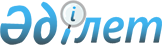 2017-2019 жылдарға арналған Қызылжар аудандық бюджеті туралыСолтүстік Қазақстан облысы Қызылжар аудандық мәслихатының 2016 жылғы 23 желтоқсандағы № 10/1 шешімі. Солтүстік Қазақстан облысының Әділет департаментінде 2017 жылғы 9 қаңтарда № 4004 болып тіркелді.
      Қазақстан Республикасының 2008 жылғы 4 желтоқсандағы Бюджет кодексінің 9, 75-баптарына, "Қазақстан Республикасындағы жергілікті мемлекеттік басқару және өзін-өзі басқару туралы" Қазақстан Республикасының 2001 жылғы 23 қаңтардағы Заңының 6-бабына сәйкес Солтүстік Қазақстан облысының Қызылжар аудандық мәслихаты ШЕШТІ:
      1. Сәйкесінше 1, 2 және 3-қосымшаларға сәйкес 2017-2019 жылдарға, соның ішінде 2017 жылға арналған Қызылжар аудандық бюджет мынадай көлемдерде бекітілсін:
      1) кірістер – 5 023 533,9 мың теңге, соның ішінде:
      салықтық түсімдер – 895 855,1 мың теңге;
      салықтық емес түсімдер – 14 007 мың теңге; 
      негізгі капиталды сатудан түсетін түсімдер – 37 278 мың теңге;
      трансферттер түсімі – 4 076 393,8 мың теңге;
      2) шығындар – 5 104 024,9 мың теңге;
      3) таза бюджеттік кредиттеу – 98 662 мың теңге, соның ішінде:
      бюджеттік кредиттер – 122 526 мың теңге; 
      бюджеттік кредиттерді өтеу – 23 864 мың теңге;
      4) қаржы активтерімен операциялар бойынша сальдо – 1 625 мың теңге, соның ішінде:
      қаржы активтерін сатып алу – 1 625 мың теңге;
      мемлекеттің қаржы активтерін сатудан түсетін түсімдер – 0 мың теңге;
      5) бюджет тапшылығы (профициті) – - 180 778 мың теңге;
      6) бюджет тапшылығын қаржыландыру (профицитін пайдалану) – 180 778 мың теңге:
      қарыздар түсімі – 122 526 мың теңге;
      қарыздарды өтеу – 48 483 мың теңге;
      бюджет қаражатының пайдаланылатын қалдықтары – 106 735 мың теңге. 
      Ескерту. 1-тармақ жаңа редакцияда - Солтүстік Қазақстан облысы Қызылжар ауданы мәслихатының 08.12.2017 № 21/2 шешімімен (01.01.2017 бастап қолданысқа енгізіледі).

      2. 2017 жылға арналған Қызылжар аудандық бюджеттің кірістері Қазақстан Республикасының Бюджет кодексіне сәйкес мына салықтық түсімдер есебінен қалыптастырылатыны белгіленсін: 

      1) облыстық мәслихат белгілеген кірістерді бөлу нормативтері бойынша жеке табыс салығынан;

      2) облыстық мәслихат белгілеген кірістерді бөлу нормативтері бойынша әлеуметтік салығынан;

      3) жеке және заңды тұлғалардың, дара кәсіпкерлердің мүлік салығынан; 

      4) жер салығынан;

      5) бірыңғай жер салығынан;

      6) көлік құралдарына салығынан;

      7) акциздер мыналарға:

      бензинге (авиациялық бензинді қоспағанда) және дизель отынына;

      8) жер учаскелерін пайдаланғаны үшін төлемақыдан;

      9) қызметтің жекелеген түрлерімен айналысу құқығы үшін лицензиялық алымынан;

      10) республикалық бюджет есебіне жазылатын консулдық алымнан және мемлекеттік баждардан басқа, мемлекеттік баждан.

      3. Қызылжар аудандық бюджеттің кірістері мына салықтық емес түсімдер есебінен қалыптастырылатыны белгіленсін:

      1) коммуналдық меншіктен түсетін кірістерден;

      2) басқа да салықтық емес түсімдерден. 

      4. Қызылжар аудандық бюджеттің кірістері негізгі капиталды сатудан түсетін түсімдер есебінен қалыптастырылатыны белгіленсін:

      1) ауыл шаруашылығы мақсатындағы жер учаскелерін қоспағанда, жер учаскелерін сатудан түсетін түсімдерден;

      2) жер учаскелерін жалдау құқығын сатқаны үшін төлемнен.

      5. Аудан бюджетінен берілген кредиттерді өтеуден түсетін түсімдер аудан бюджетіне есептелінетіні белгіленсін. 

      6. Облыстық бюджеттен аудан бюджетіне берілетін 3 466 572 мың теңге жалпы сомадағы субвенциялар көлемі 2017 жылға ескерілсін.

      7. Сәйкесінше 4, 5, 6 қосымшаларға сәйкес ауданның әрбір ауылдық округінің 2017-2019 жылдарға арналған бюджеттік бағдарламалары бекітілсін.

      8. 7 қосымшаға сәйкес 2017 жылғы жергілікті бюджеттерді атқару барысында жергілікті бюджеттік бағдарламалар секвестрге жатпайтыны белгіленсін. 

      9. 8 қосымшаға сәйкес 2017 жылға арналған трансферттер жергілікті өзін-өзі басқару органдарға аудандық бюджет қаржысы есебінен бекітілсін. 

      9-1. 2017 жылғы 1 қаңтарға қалыптасқан аудандық бюджеттің шығындары бюджеттік қаражаттың бос қалдықтары есебінен 9 қосымшаға сәйкес қарастырылсын. 

      Ескерту. Шешім 9-1-тармақпен толықтырылды - Солтүстік Қазақстан облысы Қызылжар ауданы мәслихатының 27.02.2017 № 11/1 шешімімен (01.01.2017 бастап қолданысқа енгізіледі).

      10. 2017 жылға арналған Қызылжар аудандық бюджетте республикалық бюджеттен нысаналы трансферттер түсімі ескерілсін, соның ішінде: 

      1) тілдік курстар бойынша тағылымдамадан өткен мұғалімдерге қосымша ақы төлеуге;

      2) оқу кезеңінде негізгі қызметкерді алмастырғаны үшін мұғалімдерге қосымша ақы төлеуге;

      3) "Өрлеу" жобасы бойынша келісілген ақшалай көмекті ендіруге;

      4) "Қазақстан Республикасында мүгедектердің құқықтарын қамтамасыз ету және өмір сүру сапасын жақсарту жөніндегі 2012-2018 жылдарға арналған іс-шаралар жоспарының үшінші кезеңін (2016-2018 жылдар) бекіту туралы" Қазақстан Республикасы Үкіметінің 2016 жылғы 14 сәуірдегі № 213 қаулысымен бекітілген, Қазақстан Республикасында мүгедектердің құқықтарын қамтамасыз ету және өмір сүру сапасын жақсарту жөніндегі 2012-2018 жылдарға арналған іс-шаралар жоспарын іске асыруға;

      5) еңбек нарығын дамытуға;

      6) "Өңірлерді дамытудың 2020 жылға дейінгі бағдарламасын бекіту туралы" Қазақстан Республикасы Үкіметінің 2014 жылғы 28 маусымдағы № 728 қаулысымен бекітілген, Өңірлерді дамытудың 2020 жылға дейінгі бағдарламасы аясында ауылдық елді мекендердегі сумен жабдықтау және су бұру жүйелерін дамытуға;

      Аталған нысаналы трансферттерді республикалық бюджеттен бөлу Солтүстік Қазақстан облысы Қызылжар ауданы әкімдігінің 2017-2019 жылдарға арналған Қызылжар аудандық бюджет туралы Солтүстік Қазақстан облысы Қызылжар аудандық мәслихатының шешімін іске асыру туралы қаулысымен айқындалады.

      11. 2017 жылға арналған Қызылжар аудандық бюджетінде республикалық бюджеттен мамандардың әлеуметтік қолдау шараларын іске асыруға бюджеттік кредиттер ескерілсін.

      Аталған соманы бөлу Солтүстік Қазақстан облысы Қызылжар ауданы әкімдігінің 2017-2019 жылдарға арналған аудандық бюджет туралы Қызылжар аудандық мәслихатының шешімін іске асыру туралы қаулысымен айқындалады.

      12. Облыстық бюджеттен 2017 жылға нысаналы трансферттер Қызылжар аудандық бюджетте ескерілсін.

      Аталған нысаналы трансферттерді облыстық бюджеттен бөлу Солтүстік Қазақстан облысы Қызылжар ауданы әкімдігінің 2017-2019 жылдарға арналған Қызылжар аудандық бюджет туралы Солтүстік Қазақстан облысы Қызылжар аудандық мәслихатының шешімін іске асыру туралы қаулысымен айқындалады.

      13. 2017 жылға ауданның жергілікті атқарушы органның резерві 68 540 мың теңге сомасында бекітілсін.

      Ескерту. 13-тармақ жаңа редакцияда - Солтүстік Қазақстан облысы Қызылжар ауданы мәслихатының 08.12.2017 № 21/2 шешімімен (01.01.2017 бастап қолданысқа енгізіледі).

      14. Бюджеттік сала қызметкерлеріне жалақысын толық мөлшерде төлеуі қамтамасыз етілсін.

      15. Азаматтық қызметші болып табылатын және ауылдық жерде жұмыс істейтін денсаулық сақтау, әлеуметтік қамсыздандыру, білім беру, мәдениет, спорт және ветеринария саласындағы қызметтің осы түрлерімен қалалық жағдайда айналысатын азаматтық қызметшілердің айлықақыларымен және ставкаларымен салыстырғанда кемінде жиырма бес пайызға жоғарылатылған құқығы бар мамандарға лауазымдық жалақысы мен тарифтік ставкалары белгіленсін.

      16. Осы шешім 2017 жылғы 1 қаңтардан бастап қолданысқа енгізіледі.

 2017 жылға арналған Қызылжар ауданының бюджеті
      Ескерту. 1-қосымша жаңа редакцияда - Солтүстік Қазақстан облысы Қызылжар ауданы мәслихатының 08.12.2017 № 21/2 шешімімен (01.01.2017 бастап қолданысқа енгізіледі).
      кестенің жалғасы 2018 жылға арналған Қызылжар ауданының бюджеті
      

      Кестенің жалғасы 2019 жылға арналған Қызылжар ауданының бюджеті
      

      Кестенің жалғасы 2017 жылға арналған Қызылжар ауданының ауылдық округтерінің бюджеттік бағдарламалары
      Ескерту. 4-қосымша жаңа редакцияда - Солтүстік Қазақстан облысы Қызылжар ауданы мәслихатының 08.12.2017 № 21/2 шешімімен (01.01.2017 бастап қолданысқа енгізіледі).
      кестенің жалғасы
      кестенің жалғасы 2017 жылға арналған Қызылжар ауданының ауылдық округтерінің бюджеттік бағдарламалары
      Кестенің жалғасы
      кестенің жалғасы 2018 жылға арналған Қызылжар ауданының ауылдық округтерінің бюджеттік бағдарламалары
      

      Кестенің жалғасы

      

      Кестенің жалғасы

 2018 жылға арналған Қызылжар ауданының ауылдық округтерінің бюджеттік бағдарламалары
      

      Кестенің жалғасы

      

      Кестенің жалғасы

 2019 жылға арналған Қызылжар ауданының ауылдық округтерінің бюджеттік бағдарламалары
      

      Кестенің жалғасы

      

      Кестенің жалғасы

 2019 жылға арналған Қызылжар ауданының ауылдық округтерінің бюджеттік бағдарламалары
      

      Кестенің жалғасы

      

      Кестенің жалғасы

 2017 жылға арналған жергілікті бюджеттердің атқарылуы барысында секвестрлеуге жатпайтын жергілікті бюджеттік бағдарламалар тізбесі  2017 жылға арналған жергілікті өзін-өзі басқару органдарына аудандық бюджеттен берілетін трансферттер сомасын бөлу  2017 жылдың 1 қаңтарына қалыптасқан бюджеттік қаражаттың бос қалдықтары есебінен аудандық бюджет шығыстары 
      Ескерту. Шешім 9-қосымшамен толықтырылды - Солтүстік Қазақстан облысы Қызылжар ауданы мәслихатының 27.02.2017 № 11/1 шешімімен (01.01.2017 бастап қолданысқа енгізіледі).


					© 2012. Қазақстан Республикасы Әділет министрлігінің «Қазақстан Республикасының Заңнама және құқықтық ақпарат институты» ШЖҚ РМК
				
      Солтүстік Қазақстан облысы 
Қызылжар аудандық 
мәслихаты сессиясының 
төрағасы

Е. Сопаяков

      Солтүстік Қазақстан облысы 
Қызылжар аудандық 
мәслихатының хатшысы

А. Молдахметова
Аудандық мәслихат сессиясының 2016 жылғы 23 желтоқсандағы №10/1 шешіміне 1 қосымша
Санаты
Санаты
Атауы
Сомасы, мың теңге
Сыныбы
Сыныбы
Атауы
Сомасы, мың теңге
Ішкі сыныбы
Атауы
Сомасы, мың теңге
1
2
3
4
5
1) Кірістер
5 023 533,9
1
Салықтық түсімдер
895 855,1
01
Табыс салығы
78 850
2
Жеке табыс салығы
78 850
03
Әлеуметтiк салық
358 080,1
1
Әлеуметтiк салық
358 080,1
04
Меншiкке салынатын салықтар
341 830
1
Мүлiкке салынатын салықтар
247 295
3
Жер салығы
11 079
4
Көлiк құралдарына салынатын салық
78 841
5
Бірыңғай жер салығы
4 615
05
Тауарларға, жұмыстарға және қызметтерге салынатын iшкi салықтар
98 824
2
Акциздер
5 998
3
Табиғи және басқа да ресурстарды пайдаланғаны үшiн түсетiн түсiмдер
67 190
4
Кәсiпкерлiк және кәсiби қызметтi жүргiзгенi үшiн алынатын алымдар
25 618
5
Ойын бизнесіне салық 
18
08
Заңдық маңызы бар әрекеттерді жасағаны және (немесе) оған уәкілеттігі бар мемлекеттік органдар немесе лауазымды адамдар құжаттар бергені үшін алынатын міндетті төлемдер
18 271
1
Мемлекеттік баж
18 271
2
Салықтық емес түсiмдер
14 007
01
Мемлекеттік меншіктен түсетін кірістер
7 176,4
5
Мемлекет меншігіндегі мүлікті жалға беруден түсетін кірістер
7 141
7
Мемлекеттік бюджеттен берілген кредиттер бойынша сыйақылар
35,4
02
Мемлекеттік бюджеттен қаржыландырылатын мемлекеттік мекемелердің тауарларды (жұмыстарды, қызметтерді) өткізуінен түсетін түсімдер
72,7
1
Мемлекеттік бюджеттен қаржыландырылатын мемлекеттік мекемелердің тауарларды (жұмыстарды, қызметтерді) өткізуінен түсетін түсімдер
72,7
04
Мемлекеттік бюджеттен қаржыландырылатын, сондай-ақ Қазақстан Республикасы Ұлттық Банкінің бюджетінен (шығыстар сметасынан) қамтылатын және қаржыландырылатын мемлекеттік мекемелер салатын айыппұлдар, өсімпұлдар, санкциялар, өндіріп алулар
1 212,9
1
Мұнай секторы ұйымдарынан түсетін түсімдерді қоспағанда, мемлекеттік бюджеттен қаржыландырылатын, сондай-ақ Қазақстан Республикасы Ұлттық Банкінің бюджетінен (шығыстар сметасынан) қамтылатын және қаржыландырылатын мемлекеттік мекемелер салатын айыппұлдар, өсімпұлдар, санкциялар, өндіріп алулар
1 212,9
06
Басқа да салықтық емес түсiмдер
5 545
1
Басқа да салықтық емес түсiмдер
5 545
3
Негізгі капиталды сатудан түсетін түсімдер
37 278
01
Мемлекеттік мекемелерге бекітілген мемлекеттік мүлікті сату
10 438
1
Мемлекеттік мекемелерге бекітілген мемлекеттік мүлікті сату
10 438
03
Жердi және материалдық емес активтердi сату
26 840
1
Жерді сату
25 000
2
Материалдық емес активтерді сату
1 840
4
Трансферттердің түсімдері
4 076 393,8
02
Мемлекеттiк басқарудың жоғары тұрған органдарынан түсетiн
трансферттер
4 076 393,8
2
Облыстық бюджеттен түсетiн трансферттер
4 076 393,8
Функционалдық топ
Функционалдық топ
Функционалдық топ
Атауы
Сомасы, мың теңге
Әкiмшi
Әкiмшi
Атауы
Сомасы, мың теңге
Бағдарлама
Атауы
Сомасы, мың теңге
1
2
3
4
5
2) Шығындар
5 104 024,9
1
Жалпы сипаттағы мемлекеттiк қызметтер
463 397,6
112
Аудан (облыстық маңызы бар қала) мәслихатының аппараты
16 141
001
Аудан (облыстық маңызы бар қала) мәслихатының қызметін қамтамасыз ету
жөніндегі қызметтер
16 141
122
Аудан (облыстық маңызы бар қала) әкімінің аппараты
131 151,7
001
Аудан (облыстық маңызы бар қала) әкімінің қызметін қамтамасыз ету жөніндегі қызметтер
108 251,2
003
Мемлекеттік органның күрделі шығыстары
22 900,5
123
Қаладағы аудан, аудандық маңызы бар қала, кент, ауыл, ауылдық округ әкімінің аппараты
234 308,8
001
Қаладағы аудан, аудандық маңызы бар қаланың, кент, ауыл, ауылдық округ әкімінің қызметін қамтамасыз ету жөніндегі қызметтер
229 054,8
022
Мемлекеттік органның күрделі шығыстары
4 750
032
Ведомстволық бағыныстағы мемлекеттік мекемелерінің және ұйымдарының күрделі шығыстары
504
459
Ауданның (облыстық маңызы бар қаланың) экономика және қаржы бөлімі
39 092,8
010
Жекешелендіру, коммуналдық меншікті басқару, жекешелендіруден кейінгі қызмет және осыған байланысты дауларды реттеу
3 701,3
001
Ауданның (облыстық маңызы бар қаланың) экономикалық саясаттын қалыптастыру мен дамыту, мемлекеттік жоспарлау, бюджеттік атқару және коммуналдық меншігін басқару саласындағы мемлекеттік саясатты іске асыру жөніндегі қызметтер
35 391,5
495
Ауданның (облыстық маңызы бар қаланың) құрылыс, сәулет, тұрғын үй-коммуналдық шаруашылығы, жолаушылар көлігі және автомобиль жолдары бөлімі
42 703,3
001
Жергілікті деңгейде сәулет, құрылыс, тұрғын үй-коммуналдық шаруашылық, жолаушылар көлігі және автомобиль жолдары саласындағы мемлекеттік саясатты іске асыру жөніндегі қызметтер
42 703,3
2
Қорғаныс
22 009
122
Аудан (облыстық маңызы бар қала) әкімінің аппараты
22 009
005
Жалпыға бірдей әскери міндетті атқару шеңберіндегі іс-шаралар
6 331
006
Аудан (облыстық маңызы бар қала) ауқымындағы төтенше жағдайлардың алдын алу және оларды жою
15 378
007
Аудандық (қалалық) ауқымдағы дала өрттерінің, сондай-ақ мемлекеттік өртке қарсы қызмет органдары құрылмаған елдi мекендерде өрттердің алдын
алу және оларды сөндіру жөніндегі іс-шаралар
300
4
Бiлiм беру
3 139 308,2
464
Ауданның (облыстық маңызы бар қаланың) білім бөлімі
317 500
009
Мектепке дейінгі тәрбие мен оқыту ұйымдарының қызметін қамтамасыз ету
79 173
040
Мектепке дейінгі білім беру ұйымдарында мемлекеттік білім беру тапсырысын іске асыруға
238 327
123
Қаладағы аудан, аудандық маңызы бар қала, кент, ауыл, ауылдық округ әкімінің аппараты
10 448,2
005
Ауылдық жерлерде балаларды мектепке дейін тегін алып баруды және кері алып келуді ұйымдастыру
10 448,2
464
Ауданның (облыстық маңызы бар қаланың) білім бөлімі
2 615 281,4
003
Жалпы білім беру
2 564 518,5
006
Балаларға қосымша білім беру
50 762,9
465
Ауданның (облыстық маңызы бар қаланың) дене шынықтыру және спорт бөлімі
42 116
017
Балалар мен жасөспірімдерге спорт бойынша қосымша білім беру
42 116
464
Ауданның (облыстық маңызы бар қаланың) білім бөлімі
153 962,6
001
Жергілікті деңгейде білім беру саласындағы мемлекеттік саясатты іске асыру жөніндегі қызметтер 
17 041
005
Ауданның (облыстық маңызы бар қаланың) мемлекеттік білім беру мекемелер үшін оқулықтар мен оқу-әдiстемелiк кешендерді сатып алу және жеткізу
60 945,9
015
Жетім баланы (жетім балаларды) және ата-аналарының қамқорынсыз қалған
баланы (балаларды) күтіп-ұстауға қамқоршыларға (қорғаншыларға) ай
сайынғы ақшалай қаражат төлемі
19 819,7
029
Балалар мен жасөспірімдердің психикалық денсаулығын зерттеу және халыққа психологиялық-медициналық-педагогикалық консультациялық көмек көрсету
13 580
067
Ведомстволық бағыныстағы мемлекеттік мекемелерінің және ұйымдарының күрделі шығыстары
42 576
6
Әлеуметтiк көмек және әлеуметтiк қамсыздандыру
269 209,1
451
Ауданның (облыстық маңызы бар қаланың) жұмыспен қамту және әлеуметтік бағдарламалар бөлімі
15 432,2
005
Мемлекеттік атаулы әлеуметтік көмек
677,4
016
18 жасқа дейінгі балаларға мемлекеттік жәрдемақылар
3 312,7
025
"Өрлеу" жобасы бойынша келісілген қаржылай көмекті енгізу
11 442,1
464
Ауданның (облыстық маңызы бар қаланың) білім бөлімі
6 184,4
030
Патронат тәрбиешілерге берілген баланы (балаларды) асырап бағу
4 436,5
031
Жетім балаларды және ата-аналарының қамқорынсыз қалған, отбасылық үлгідегі балалар үйлері мен асыраушы отбасыларындағы балаларды мемлекеттік қолдау
1 747,9
451
Ауданның (облыстық маңызы бар қаланың) жұмыспен қамту және әлеуметтік бағдарламалар бөлімі
247 376,5
002
Жұмыспен қамту бағдарламасы
80 029,6
007
Жергілікті өкілетті органдардың шешімі бойынша мұқтаж азаматтардың жекелеген топтарына әлеуметтік көмек
17 494,8
010
Үйден тәрбиеленіп оқытылатын мүгедек балаларды материалдық қамтамасыз ету
875
014
Мұқтаж азаматтарға үйде әлеуметтiк көмек көрсету
85 865,4
017
Мүгедектерді оңалту жеке бағдарламасына сәйкес, мұқтаж мүгедектерді міндетті гигиеналық құралдармен және ымдау тілі мамандарының қызмет көрсетуін, жеке көмекшілермен қамтамасыз ету
12 427,9
023
Жұмыспен қамту орталықтарының қызметін қамтамасыз ету
24 744,5
001
Жергілікті деңгейде халық үшін әлеуметтік бағдарламаларды жұмыспен қамтуды қамтамасыз етуді іске асыру саласындағы мемлекеттік саясатты іске асыру жөніндегі қызметтер
25 526
011
Жәрдемақыларды және басқа да әлеуметтік төлемдерді есептеу, төлеу мен жеткізу бойынша қызметтерге ақы төлеу
413,3
495
Ауданның (облыстық маңызы бар қаланың) құрылыс, сәулет, тұрғын үй-коммуналдық шаруашылығы, жолаушылар көлігі және автомобиль жолдары бөлімі
216
050
Қазақстан Республикасында мүгедектердің құқықтарын қамтамасыз ету және өмір сүру сапасын жақсарту жөніндегі 2012 - 2018 жылдарға арналған іс-шаралар жоспарын іске асыру
216
7
Тұрғын үй-коммуналдық шаруашылық
448 885,5
495
Ауданның (облыстық маңызы бар қаланың) құрылыс, сәулет, тұрғын үй-коммуналдық шаруашылығы, жолаушылар көлігі және автомобиль жолдары бөлімі
15 903,2
007
Коммуналдық тұрғын үй қорының тұрғын үйін жобалау және (немесе) салу, реконструкциялау
721,6
033
Инженерлік-коммуникациялық инфрақұрылымды жобалау, дамыту және (немесе) жайластыру
15 181,6
123
Қаладағы аудан, аудандық маңызы бар қала, кент, ауыл, ауылдық округ әкімінің аппараты
5 697,1
014
Елді мекендерді сумен жабдықтауды ұйымдастыру
5 697,1
495
Ауданның (облыстық маңызы бар қаланың) құрылыс, сәулет, тұрғын үй-коммуналдық шаруашылығы, жолаушылар көлігі және автомобиль жолдары бөлімі
370 172,6
016
Сумен жабдықтау және су бұру жүйесінің жұмыс істеуі
178,6
058
Ауылдық елді мекендердегі сумен жабдықтау және су бұру жүйелерін дамыту
369 994
123
Қаладағы аудан, аудандық маңызы бар қала, кент, ауыл, ауылдық округ әкімінің аппараты
57 112,6
008
Елді мекендердегі көшелерді жарықтандыру
33 296
009
Елді мекендердің санитариясын қамтамасыз ету
8 305
011
Елді мекендерді абаттандыру мен көгалдандыру
15 511,6
8
Мәдениет, спорт, туризм және ақпараттық кеңістiк
191 534,2
123
Қаладағы аудан, аудандық маңызы бар қала, кент, ауыл, ауылдық округ әкімінің аппараты
54 571,2
006
Жергілікті деңгейде мәдени-демалыс жұмыстарын қолдау
54 571,2
455
Ауданның (облыстық маңызы бар қаланың) мәдениет және тілдерді дамыту бөлімі
36 551,6
003
Мәдени-демалыс жұмысын қолдау
36 551,6
465
Ауданның (облыстық маңызы бар қаланың) дене шынықтыру және спорт бөлімі
20 405
001
Жергілікті деңгейде дене шынықтыру және спорт саласындағы мемлекеттік саясатты іске асыру жөніндегі қызметтер
9 192
006
Аудандық (облыстық маңызы бар қалалық) деңгейде спорттық жарыстар өткiзу
525
007
Әртүрлi спорт түрлерi бойынша аудан (облыстық маңызы бар қала) құрама командаларының мүшелерiн дайындау және олардың облыстық спорт жарыстарына қатысуы
10 688
495
Ауданның (облыстық маңызы бар қаланың) құрылыс, сәулет, тұрғын үй-коммуналдық шаруашылығы, жолаушылар көлігі және автомобиль жолдары бөлімі
414,8
021
Cпорт объектілерін дамыту
414,8
455
Ауданның (облыстық маңызы бар қаланың) мәдениет және тілдерді дамыту бөлімі
40 861
006
Аудандық (қалалық) кiтапханалардың жұмыс iстеуi
37 023,5
007
Мемлекеттiк тiлдi және Қазақстан халқының басқа да тiлдерін дамыту
3 837,5
456
Ауданның (облыстық маңызы бар қаланың) ішкі саясат бөлімі
9 895
002
Мемлекеттік ақпараттық саясат жүргізу жөніндегі қызметтер
9 895
455
Ауданның (облыстық маңызы бар қаланың) мәдениет және тілдерді дамыту бөлімі
11 808,7
001
Жергілікті деңгейде тілдерді және мәдениетті дамыту саласындағы мемлекеттік саясатты іске асыру жөніндегі қызметтер
9 330,7
032
Ведомстволық бағыныстағы мемлекеттік мекемелерінің және ұйымдарының күрделі шығыстары
2 478
456
Ауданның (облыстық маңызы бар қаланың) ішкі саясат бөлімі
17 026,9
001
Жергілікті деңгейде ақпарат, мемлекеттілікті нығайту және азаматтардың әлеуметтік сенімділігін қалыптастыру саласында мемлекеттік саясатты іске асыру жөніндегі қызметтер
11 404,4
003
Жастар саясаты саласында іс-шараларды іске асыру
5 622,5
10
Ауыл, су, орман, балық шаруашылығы, ерекше қорғалатын табиғи аумақтар, қоршаған ортаны және жануарлар дүниесін қорғау, жер қатынастары
152 745,5
459
Ауданның (облыстық маңызы бар қаланың) экономика және қаржы бөлімі
19 269,6
099
Мамандарға әлеуметтік қолдау көрсету жөніндегі шараларды іске асыру
19 269,6
462
Ауданның (облыстық маңызы бар қаланың) ауыл шаруашылығы бөлімі
23 323,2
001
Жергілікті деңгейде ауыл шаруашылығы саласындағы мемлекеттік саясатты іске асыру жөніндегі қызметтер
23 323,2
473
Ауданның (облыстық маңызы бар қаланың) ветеринария бөлімі
27 833,7
001
Жергілікті деңгейде ветеринария саласындағы мемлекеттік саясатты іске асыру жөніндегі қызметтер
17 151,7
006
Ауру жануарларды санитарлық союды ұйымдастыру
350
007
Қаңғыбас иттер мен мысықтарды аулауды және жоюды ұйымдастыру
2 803
008
Алып қойылатын және жойылатын ауру жануарлардың, жануарлардан алынатын өнімдер мен шикізаттың құнын иелеріне өтеу
1 615
009
Жануарлардың энзоотиялық аурулары бойынша ветеринариялық іс-шараларды жүргізу
1 849
010
Ауыл шаруашылығы жануарларын сәйкестендіру жөніндегі іс-шараларды өткізу
4 065
463
Ауданның (облыстық маңызы бар қаланың) жер қатынастары бөлімі
13 638
001
Аудан (облыстық маңызы бар қала) аумағында жер қатынастарын реттеу саласындағы мемлекеттік саясатты іске асыру жөніндегі қызметтер
13 638
473
Ауданның (облыстық маңызы бар қаланың) ветеринария бөлімі
68 681
011
Эпизоотияға қарсы іс-шаралар жүргізу
68 681
12
Көлік және коммуникация
237 482,3
123
Қаладағы аудан, аудандық маңызы бар қала, кент, ауыл, ауылдық округ әкімінің аппараты
38 645,3
013
Аудандық маңызы бар қалаларда, кенттерде, ауылдарда, ауылдық округтерде автомобиль жолдарының жұмыс істеуін қамтамасыз ету
38 645,3
495
Ауданның (облыстық маңызы бар қаланың) құрылыс, сәулет, тұрғын үй-коммуналдық шаруашылығы, жолаушылар көлігі және автомобиль жолдары бөлімі
198 837
023
Автомобиль жолдарының жұмыс істеуін қамтамасыз ету
198 837
13
Басқалар
118 163,2
469
Ауданның (облыстық маңызы бар қаланың) кәсіпкерлік бөлімі
8 458,2
001
Жергілікті деңгейде кәсіпкерлікті дамыту саласындағы мемлекеттік саясатты іске асыру жөніндегі қызметтер
8 458,2
123
Қаладағы аудан, аудандық маңызы бар қала, кент, ауыл, ауылдық округ әкімінің аппараты
41 165
040
Өңірлерді дамытудың 2020 жылға дейінгі бағдарламасы шеңберінде өңірлерді экономикалық дамытуға жәрдемдесу бойынша шараларды іске асыру
41 165
459
Ауданның (облыстық маңызы бар қаланың) экономика және қаржы бөлімі
68 540
012
Ауданның (облыстық маңызы бар қаланың) жергілікті атқарушы органының резерві
68 540
14
Борышқа қызмет көрсету
35,4
459
Ауданның (облыстық маңызы бар қаланың) экономика және қаржы бөлімі
35,4
021
Жергілікті атқарушы органдардың облыстық бюджеттен қарыздар бойынша сыйақылар мен өзге де төлемдерді төлеу бойынша борышына қызмет көрсету
35,4
15
Трансферттер
61 254,9
459
Ауданның (облыстық маңызы бар қаланың) экономика және қаржы бөлімі
61 254,9
006
Нысаналы пайдаланылмаған (толық пайдаланылмаған) трансферттерді қайтару
11 608,5
016
Нысаналы мақсатқа сай пайдаланылмаған нысаналы трансферттерді қайтару
4 320
024
Заңнаманы өзгертуге байланысты жоғары тұрған бюджеттің шығындарын өтеуге төменгі тұрған бюджеттен ағымдағы нысаналы трансферттер
12 903,2
051
Жергілікті өзін-өзі басқару органдарына берілетін трансферттер
950
054
Қазақстан Республикасының Ұлттық қорынан берілетін нысаналы трансферт есебінен республикалық бюджеттен бөлінген пайдаланылмаған (түгел пайдаланылмаған) нысаналы трансферттердің сомасын қайтару
31 473,2
3) Таза бюджеттік кредиттеу
98 662
Бюджеттік кредиттер
122 526
10
Ауыл, су, орман, балық шаруашылығы, ерекше қорғалатын табиғи аумақтар, қоршаған ортаны және жануарлар дүниесін қорғау, жер қатынастары
122 526
459
Ауданның (облыстық маңызы бар қаланың) экономика және қаржы бөлімі
122 526
018
Мамандарды әлеуметтік қолдау шараларын іске асыру үшін бюджеттік кредиттер
122 526
Санаты
Сыныбы
Ішкі сыныбы
Атауы
Сомасы, мың теңге
5
Бюджеттік кредиттерді өтеу
23 864
01
Бюджеттік кредиттерді өтеу
23 864
1
Мемлекеттік бюджеттен берілген бюджеттік кредиттерді өтеу
23 864
4) Қаржы активтерімен операциялар бойынша сальдо
1 625
Қаржы активтерін сатып алу
1 625
13
Басқалар
1 625
473
Ауданның (облыстық маңызы бар қаланың) ветеринария бөлімі
1 625
065
Заңды тұлғалардың жарғылық капиталын қалыптастыру немесе ұлғайту
1 625
Санаты
Сыныбы
Ішкі сыныбы
Атауы
Сомасы, мың теңге
6
Мемлекеттің қаржы активтерін сатудан түсетін түсімдер
0
5) Бюджет тапшылығы (профициті)
-180 778
6) Бюджет тапшылығын қаржыландыру (профицитін пайдалану)
180 778
7
Қарыздар түсімдері
122 526
01
Мемлекеттік ішкі қарыздар
122 526
2
Қарыз алу келісім-шарттары
122 526
Функционалдық топ
Әкiмшi
Бағдарлама
Атауы
Сомасы, мың теңге
Функционалдық топ
Әкiмшi
Бағдарлама
Атауы
Сомасы, мың теңге
16
Қарыздарды өтеу
48 483
Функционалдық топ
Әкiмшi
Бағдарлама
Атауы
Сомасы, мың теңге
459
Ауданның (облыстық маңызы бар қаланың) экономика және қаржы бөлімі
48 483
005
Жергілікті атқарушы органның жоғары тұрған бюджет алдындағы борышын өтеу
48 483
Санаты
Сыныбы
Ішкі сыныбы
Атауы
Сомасы, мың теңге
8
Бюджет қаражатының пайдаланылатын қалдықтары
106 735
01
Бюджет қаражаты қалдықтары
106 735
1
Бюджет қаражатының бос қалдықтары
106 735Аудандық мәслихат сессиясының 2016 жылғы 23 желтоқсандағы №10/1 шешіміне 2 қосымша
Санаты
Санаты
Атауы
Сомасы, мың теңге
Сыныбы
Сыныбы
Атауы
Сомасы, мың теңге
Ішкі сыныбы
Атауы
Сомасы, мың теңге
1
2
3
4
5
1) Кірістер
4 431 673
1
Салықтық түсімдер
865 056
01
Табыс салығы
80 089
2
Жеке табыс салығы
80 089
03
Әлеуметтiк салық
313 620
1
Әлеуметтiк салық
313 620
04
Меншiкке салынатын салықтар
371 002
1
Мүлiкке салынатын салықтар
280 748
3
Жер салығы
12 206
4
Көлiк құралдарына салынатын салық
73 182
5
Бірыңғай жер салығы
4 866
05
Тауарларға, жұмыстарға және қызметтерге салынатын iшкi салықтар
92 434
2
Акциздер
5 648
3
Табиғи және басқа да ресурстарды пайдаланғаны үшiн түсетiн түсiмдер
58 198
4
Кәсiпкерлiк және кәсiби қызметтi жүргiзгенi үшiн алынатын алымдар
28 588
08
Заңдық маңызы бар әрекеттерді жасағаны және (немесе) оған уәкілеттігі бар мемлекеттік органдар немесе лауазымды адамдар құжаттар бергені үшін алынатын міндетті төлемдер
7 911
1
Мемлекеттік баж
7 911
2
Салықтық емес түсiмдер
13 081
01
Мемлекеттік меншіктен түсетін кірістер
6 641
5
Мемлекет меншігіндегі мүлікті жалға беруден түсетін кірістер
6 641
06
Басқа да салықтық емес түсiмдер
6 440
1
Басқа да салықтық емес түсiмдер
6 440
3
Негізгі капиталды сатудан түсетін түсімдер
25 677
03
Жердi және материалдық емес активтердi сату
25 677
1
Жерді сату
25 000
2
Материалдық емес активтерді сату
677
4
Трансферттердің түсімдері
3 527 859
02
Мемлекеттiк басқарудың жоғары тұрған органдарынан түсетiн трансферттер
3 527 859
2
Облыстық бюджеттен түсетiн трансферттер
3 527 859
Функционалдық топ
Функционалдық топ
Функционалдық топ
Атауы
Сомасы, мың теңге
Әкiмшi
Әкiмшi
Атауы
Сомасы, мың теңге
Бағдарлама
Атауы
Сомасы, мың теңге
1
2
3
4
5
2) Шығындар
4 431 673
1
Жалпы сипаттағы мемлекеттiк қызметтер
445 222
112
Аудан (облыстық маңызы бар қала) мәслихатының аппараты
15 177
001
Аудан (облыстық маңызы бар қала) мәслихатының қызметін қамтамасыз ету жөніндегі қызметтер
15 177
122
Аудан (облыстық маңызы бар қала) әкімінің аппараты
109 329
001
Аудан (облыстық маңызы бар қала) әкімінің қызметін қамтамасыз ету жөніндегі қызметтер
109 329
123
Қаладағы аудан, аудандық маңызы бар қала, кент, ауыл, ауылдық округ әкімінің аппараты
230 519
001
Қаладағы аудан, аудандық маңызы бар қаланың, кент, ауыл, ауылдық округ әкімінің қызметін қамтамасыз ету жөніндегі қызметтер
230 519
459
Ауданның (облыстық маңызы бар қаланың) экономика және қаржы бөлімі
62 382
003
Салық салу мақсатында мүлікті бағалауды жүргізу
2 213
010
Жекешелендіру, коммуналдық меншікті басқару, жекешелендіруден кейінгі қызмет және осыған байланысты дауларды реттеу
24 696
001
Ауданның (облыстық маңызы бар қаланың) экономикалық саясаттын қалыптастыру мен дамыту, мемлекеттік жоспарлау, бюджеттік атқару және коммуналдық меншігін басқару саласындағы мемлекеттік саясатты іске асыру жөніндегі қызметтер
35 473
495
Ауданның (облыстық маңызы бар қаланың) құрылыс, сәулет, тұрғын үй-коммуналдық шаруашылығы, жолаушылар көлігі және автомобиль жолдары бөлімі
27 815
001
Жергілікті деңгейде сәулет, құрылыс, тұрғын үй-коммуналдық шаруашылық, жолаушылар көлігі және автомобиль жолдары саласындағы мемлекеттік
саясатты іске асыру жөніндегі қызметтер
27 815
2
Қорғаныс
8 923
122
Аудан (облыстық маңызы бар қала) әкімінің аппараты
8 923
005
Жалпыға бірдей әскери міндетті атқару шеңберіндегі іс-шаралар
6 623
006
Аудан (облыстық маңызы бар қала) ауқымындағы төтенше жағдайлардың алдын
алу және оларды жою
2 000
007
Аудандық (қалалық) ауқымдағы дала өрттерінің, сондай-ақ мемлекеттік өртке қарсы қызмет органдары құрылмаған елдi мекендерде өрттердің алдын
алу және оларды сөндіру жөніндегі іс-шаралар
300
4
Бiлiм беру
3 241 301
464
Ауданның (облыстық маңызы бар қаланың) білім бөлімі
334 729
009
Мектепке дейінгі тәрбие мен оқыту ұйымдарының қызметін қамтамасыз ету
82 724
040
Мектепке дейінгі білім беру ұйымдарында мемлекеттік білім беру тапсырысын іске асыруға
252 005
123
Қаладағы аудан, аудандық маңызы бар қала, кент, ауыл, ауылдық округ әкімінің аппараты
12 951
005
Ауылдық жерлерде балаларды мектепке дейін тегін алып баруды және кері алып келуді ұйымдастыру
12 951
464
Ауданның (облыстық маңызы бар қаланың) білім бөлімі
2 745 899
003
Жалпы білім беру
2 691 116
006
Балаларға қосымша білім беру
54 783
465
Ауданның (облыстық маңызы бар қаланың) дене шынықтыру және спорт бөлімі
44 655
017
Балалар мен жасөспірімдерге спорт бойынша қосымша білім беру
44 655
464
Ауданның (облыстық маңызы бар қаланың) білім бөлімі
103 067
001
Жергілікті деңгейде білім беру саласындағы мемлекеттік саясатты іске асыру жөніндегі қызметтер 
17 623
005
Ауданның (облыстық маңызы бар қаланың) мемлекеттік білім беру мекемелер
үшін оқулықтар мен оқу-әдiстемелiк кешендерді сатып алу және жеткізу
27 807
015
Жетім баланы (жетім балаларды) және ата-аналарының қамқорынсыз қалған баланы (балаларды) күтіп-ұстауға қамқоршыларға (қорғаншыларға) ай сайынғы ақшалай қаражат төлемі
20 935
029
Балалар мен жасөспірімдердің психикалық денсаулығын зерттеу және
халыққа психологиялық-медициналық-педагогикалық консультациялық көмек
көрсету
14 301
067
Ведомстволық бағыныстағы мемлекеттік мекемелерінің және ұйымдарының күрделі шығыстары
22 401
6
Әлеуметтiк көмек және әлеуметтiк қамсыздандыру
193 074
451
Ауданның (облыстық маңызы бар қаланың) жұмыспен қамту және әлеуметтік бағдарламалар бөлімі
2 955
005
Мемлекеттік атаулы әлеуметтік көмек
500
016
18 жасқа дейінгі балаларға мемлекеттік жәрдемақылар
2 455
464
Ауданның (облыстық маңызы бар қаланың) білім бөлімі
3 608
030
Патронат тәрбиешілерге берілген баланы (балаларды) асырап бағу
3 608
451
Ауданның (облыстық маңызы бар қаланың) жұмыспен қамту және әлеуметтік бағдарламалар бөлімі
186 511
002
Жұмыспен қамту бағдарламасы
20 159
007
Жергілікті өкілетті органдардың шешімі бойынша мұқтаж азаматтардың жекелеген топтарына әлеуметтік көмек
18 366
010
Үйден тәрбиеленіп оқытылатын мүгедек балаларды материалдық қамтамасыз ету
752
014
Мұқтаж азаматтарға үйде әлеуметтiк көмек көрсету
90 579
017
Мүгедектерді оңалту жеке бағдарламасына сәйкес, мұқтаж мүгедектерді міндетті гигиеналық құралдармен және ымдау тілі мамандарының қызмет көрсетуін, жеке көмекшілермен қамтамасыз ету
7 668
023
Жұмыспен қамту орталықтарының қызметін қамтамасыз ету
21 926
001
Жергілікті деңгейде халық үшін әлеуметтік бағдарламаларды жұмыспен қамтуды қамтамасыз етуді іске асыру саласындағы мемлекеттік саясатты іске асыру жөніндегі қызметтер
26 687
011
Жәрдемақыларды және басқа да әлеуметтік төлемдерді есептеу, төлеу мен жеткізу бойынша қызметтерге ақы төлеу
374
7
Тұрғын үй-коммуналдық шаруашылық
82 955
123
Қаладағы аудан, аудандық маңызы бар қала, кент, ауыл, ауылдық округ әкімінің аппараты
4 780
014
Елді мекендерді сумен жабдықтауды ұйымдастыру
4 780
123
Қаладағы аудан, аудандық маңызы бар қала, кент, ауыл, ауылдық округ әкімінің аппараты
29 100
008
Елді мекендердегі көшелерді жарықтандыру
27 226
009
Елді мекендердің санитариясын қамтамасыз ету
1 874
495
Ауданның (облыстық маңызы бар қаланың) құрылыс, сәулет, тұрғын үй-коммуналдық шаруашылығы, жолаушылар көлігі және автомобиль жолдары бөлімі
49 075
028
Жерлеу орындарын ұстау және туыстары жоқ адамдарды жерлеу
75
029
Елдi мекендердi абаттандыру және көгалдандыру
39 000
031
Елдi мекендердiң санитариясын қамтамасыз ету
10 000
8
Мәдениет, спорт, туризм және ақпараттық кеңістiк
178 197
123
Қаладағы аудан, аудандық маңызы бар қала, кент, ауыл, ауылдық округ әкімінің аппараты
55 732
006
Жергілікті деңгейде мәдени-демалыс жұмыстарын қолдау
55 732
455
Ауданның (облыстық маңызы бар қаланың) мәдениет және тілдерді дамыту бөлімі
29 764
003
Мәдени-демалыс жұмысын қолдау
29 764
465
Ауданның (облыстық маңызы бар қаланың) дене шынықтыру және спорт бөлімі
14 205
001
Жергілікті деңгейде дене шынықтыру және спорт саласындағы мемлекеттік саясатты іске асыру жөніндегі қызметтер
9 523
006
Аудандық (облыстық маңызы бар қалалық) деңгейде спорттық жарыстар өткiзу
799
007
Әртүрлi спорт түрлерi бойынша аудан (облыстық маңызы бар қала) құрама командаларының мүшелерiн дайындау және олардың облыстық спорт жарыстарына қатысуы
3 883
455
Ауданның (облыстық маңызы бар қаланың) мәдениет және тілдерді дамыту бөлімі
43 251
006
Аудандық (қалалық) кiтапханалардың жұмыс iстеуi
39 134
007
Мемлекеттiк тiлдi және Қазақстан халқының басқа да тiлдерін дамыту
4 117
456
Ауданның (облыстық маңызы бар қаланың) ішкі саясат бөлімі
9 895
002
Мемлекеттік ақпараттық саясат жүргізу жөніндегі қызметтер
9 895
455
Ауданның (облыстық маңызы бар қаланың) мәдениет және тілдерді дамыту бөлімі
9 711
001
Жергілікті деңгейде тілдерді және мәдениетті дамыту саласындағы мемлекеттік саясатты іске асыру жөніндегі қызметтер
9 711
456
Ауданның (облыстық маңызы бар қаланың) ішкі саясат бөлімі
15 639
001
Жергілікті деңгейде ақпарат, мемлекеттілікті нығайту және азаматтардың әлеуметтік сенімділігін қалыптастыру саласында мемлекеттік саясатты іске асыру жөніндегі қызметтер
10 477
003
Жастар саясаты саласында іс-шараларды іске асыру
5 162
10
Ауыл, су, орман, балық шаруашылығы, ерекше қорғалатын табиғи аумақтар, қоршаған ортаны және жануарлар дүниесін қорғау, жер қатынастары
159 831
459
Ауданның (облыстық маңызы бар қаланың) экономика және қаржы бөлімі
24 434
099
Мамандарға әлеуметтік қолдау көрсету жөніндегі шараларды іске асыру
24 434
462
Ауданның (облыстық маңызы бар қаланың) ауыл шаруашылығы бөлімі
24 187
001
Жергілікті деңгейде ауыл шаруашылығы саласындағы мемлекеттік саясатты іске асыру жөніндегі қызметтер
24 187
473
Ауданның (облыстық маңызы бар қаланың) ветеринария бөлімі
25 604
001
Жергілікті деңгейде ветеринария саласындағы мемлекеттік саясатты іске асыру жөніндегі қызметтер
17 474
006
Ауру жануарларды санитарлық союды ұйымдастыру
350
007
Қаңғыбас иттер мен мысықтарды аулауды және жоюды ұйымдастыру
2 600
008
Алып қойылатын және жойылатын ауру жануарлардың, жануарлардан алынатын өнімдер мен шикізаттың құнын иелеріне өтеу
1 115
010
Ауыл шаруашылығы жануарларын сәйкестендіру жөніндегі іс-шараларды
өткізу
4 065
463
Ауданның (облыстық маңызы бар қаланың) жер қатынастары бөлімі
13 917
001
Аудан (облыстық маңызы бар қала) аумағында жер қатынастарын реттеу саласындағы мемлекеттік саясатты іске асыру жөніндегі қызметтер
13 917
473
Ауданның (облыстық маңызы бар қаланың) ветеринария бөлімі
71 689
011
Эпизоотияға қарсы іс-шаралар жүргізу
71 689
12
Көлік және коммуникация
69 744
123
Қаладағы аудан, аудандық маңызы бар қала, кент, ауыл, ауылдық округ әкімінің аппараты
16 000
013
Аудандық маңызы бар қалаларда, кенттерде, ауылдарда, ауылдық округтерде автомобиль жолдарының жұмыс істеуін қамтамасыз ету
16 000
495
Ауданның (облыстық маңызы бар қаланың) құрылыс, сәулет, тұрғын үй-коммуналдық шаруашылығы, жолаушылар көлігі және автомобиль жолдары бөлімі
53 744
023
Автомобиль жолдарының жұмыс істеуін қамтамасыз ету
52 744
039
Әлеуметтік маңызы бар қалалық (ауылдық), қала маңындағы және ауданішілік қатынастар бойынша жолаушылар тасымалдарын субсидиялау
1 000
13
Басқалар
51 476
469
Ауданның (облыстық маңызы бар қаланың) кәсіпкерлік бөлімі
7 811
001
Жергілікті деңгейде кәсіпкерлікті дамыту саласындағы мемлекеттік саясатты іске асыру жөніндегі қызметтер
7 811
123
Қаладағы аудан, аудандық маңызы бар қала, кент, ауыл, ауылдық округ әкімінің аппараты
41 165
040
Өңірлерді дамытудың 2020 жылға дейінгі бағдарламасы шеңберінде өңірлерді экономикалық дамытуға жәрдемдесу бойынша шараларды іске асыру
41 165
459
Ауданның (облыстық маңызы бар қаланың) экономика және қаржы бөлімі
2 500
012
Ауданның (облыстық маңызы бар қаланың) жергілікті атқарушы органының резерві
2 500
15
Трансферттер
950
459
Ауданның (облыстық маңызы бар қаланың) экономика және қаржы бөлімі
950
051
Жергілікті өзін-өзі басқару органдарына берілетін трансферттер
950
3) Таза бюджеттік кредиттеу
-23 864
Бюджеттік кредиттер
0
Санаты
Сыныбы
Ішкі сыныбы
Атауы
Сомасы, мың теңге
5
Бюджеттік кредиттерді өтеу
23 864
01
Бюджеттік кредиттерді өтеу
23 864
1
Мемлекеттік бюджеттен берілген бюджеттік кредиттерді өтеу
23 864
4) Қаржы активтерімен операциялар бойынша сальдо
0
Қаржы активтерін сатып алу
0
Санаты
Сыныбы
Ішкі сыныбы
Атауы
Сомасы, мың теңге
6
Мемлекеттің қаржы активтерін сатудан түсетін түсімдер
0
5) Бюджет тапшылығы (профициті)
23 864
6) Бюджет тапшылығын қаржыландыру (профицитін пайдалану)
-23 864
7
Қарыздар түсімдері
0
Функционалдық топ
Функционалдық топ
Функционалдық топ
Атауы
Сомасы, мың теңге
Әкiмшi
Әкiмшi
Атауы
Сомасы, мың теңге
Бағдарлама
Атауы
Сомасы, мың теңге
16
Қарыздарды өтеу
23 864
459
Ауданның (облыстық маңызы бар қаланың) экономика және қаржы бөлімі
23 864
005
Жергілікті атқарушы органның жоғары тұрған бюджет алдындағы борышын өтеу
23 864
Санаты
Сыныбы
Ішкі сыныбы
Атауы
Сомасы, мың теңге
8
Бюджет қаражатының пайдаланылатын қалдықтары
0Аудандық мәслихат сессиясының 2016 жылғы 23 желтоқсандағы №10/1 шешіміне 3 қосымша
Санаты
Санаты
Атауы
Сомасы, мың теңге
Сыныбы
Сыныбы
Атауы
Сомасы, мың теңге
Ішкі сыныбы
Атауы
Сомасы, мың теңге
1
2
3
4
5
1) Кірістер
4 520 498
1
Салықтық түсімдер
899 343
01
Табыс салығы
85 695
2
Жеке табыс салығы
85 695
03
Әлеуметтiк салық
328 958
1
Әлеуметтiк салық
328 958
04
Меншiкке салынатын салықтар
377 321
1
Мүлiкке салынатын салықтар
280 748
3
Жер салығы
13 060
4
Көлiк құралдарына салынатын салық
78 306
5
Бірыңғай жер салығы
5 207
05
Тауарларға, жұмыстарға және қызметтерге салынатын iшкi салықтар
98 904
2
Акциздер
6 043
3
Табиғи және басқа да ресурстарды пайдаланғаны үшiн түсетiн түсiмдер
62 271
4
Кәсiпкерлiк және кәсiби қызметтi жүргiзгенi үшiн алынатын алымдар
30 590
08
Заңдық маңызы бар әрекеттерді жасағаны және (немесе) оған уәкілеттігі бар мемлекеттік органдар немесе лауазымды адамдар құжаттар бергені үшін алынатын міндетті төлемдер
8 465
1
Мемлекеттік баж
8 465
2
Салықтық емес түсiмдер
13 081
01
Мемлекеттік меншіктен түсетін кірістер
6 641
5
Мемлекет меншігіндегі мүлікті жалға беруден түсетін кірістер
6 641
06
Басқа да салықтық емес түсiмдер
6 440
1
Басқа да салықтық емес түсiмдер
6 440
3
Негізгі капиталды сатудан түсетін түсімдер
25 724
03
Жердi және материалдық емес активтердi сату
25 724
1
Жерді сату
25 000
2
Материалдық емес активтерді сату
724
4
Трансферттердің түсімдері
3 582 350
02
Мемлекеттiк басқарудың жоғары тұрған органдарынан түсетiн трансферттер
3 582 350
2
Облыстық бюджеттен түсетiн трансферттер
3 582 350
Функционалдық топ
Функционалдық топ
Функционалдық топ
Атауы
Сомасы, мың теңге
Әкiмшi
Әкiмшi
Атауы
Сомасы, мың теңге
Бағдарлама
Атауы
Сомасы, мың теңге
1
2
3
4
5
2) Шығындар
4 520 498
1
Жалпы сипаттағы мемлекеттiк қызметтер
447 632
112
Аудан (облыстық маңызы бар қала) мәслихатының аппараты
15 282
001
Аудан (облыстық маңызы бар қала) мәслихатының қызметін қамтамасыз ету жөніндегі қызметтер
15 282
122
Аудан (облыстық маңызы бар қала) әкімінің аппараты
109 823
001
Аудан (облыстық маңызы бар қала) әкімінің қызметін қамтамасыз ету жөніндегі қызметтер
109 823
123
Қаладағы аудан, аудандық маңызы бар қала, кент, ауыл, ауылдық округ әкімінің аппараты
232 052
001
Қаладағы аудан, аудандық маңызы бар қаланың, кент, ауыл, ауылдық округ әкімінің қызметін қамтамасыз ету жөніндегі қызметтер
232 052
459
Ауданның (облыстық маңызы бар қаланың) экономика және қаржы бөлімі
62 550
003
Салық салу мақсатында мүлікті бағалауды жүргізу
2 213
010
Жекешелендіру, коммуналдық меншікті басқару, жекешелендіруден кейінгі қызмет және осыған байланысты дауларды реттеу
24 696
001
Ауданның (облыстық маңызы бар қаланың) экономикалық саясаттын қалыптастыру мен дамыту, мемлекеттік жоспарлау, бюджеттік атқару және коммуналдық меншігін басқару саласындағы мемлекеттік саясатты іске асыру жөніндегі қызметтер
35 641
495
Ауданның (облыстық маңызы бар қаланың) құрылыс, сәулет, тұрғын үй-коммуналдық шаруашылығы, жолаушылар көлігі және автомобиль жолдары бөлімі
27 925
001
Жергілікті деңгейде сәулет, құрылыс, тұрғын үй-коммуналдық шаруашылық, жолаушылар көлігі және автомобиль жолдары саласындағы мемлекеттік саясатты іске асыру жөніндегі қызметтер
27 925
2
Қорғаныс
8 943
122
Аудан (облыстық маңызы бар қала) әкімінің аппараты
8 943
005
Жалпыға бірдей әскери міндетті атқару шеңберіндегі іс-шаралар
6 643
006
Аудан (облыстық маңызы бар қала) ауқымындағы төтенше жағдайлардың алдын алу және оларды жою
2 000
007
Аудандық (қалалық) ауқымдағы дала өрттерінің, сондай-ақ мемлекеттік өртке қарсы қызмет органдары құрылмаған елдi мекендерде өрттердің алдын алу және оларды сөндіру жөніндегі іс-шаралар
300
4
Бiлiм беру
3 317 272
464
Ауданның (облыстық маңызы бар қаланың) білім бөлімі
337 021
009
Мектепке дейінгі тәрбие мен оқыту ұйымдарының қызметін қамтамасыз ету
83 218
040
Мектепке дейінгі білім беру ұйымдарында мемлекеттік білім беру тапсырысын іске асыруға
253 803
123
Қаладағы аудан, аудандық маңызы бар қала, кент, ауыл, ауылдық округ әкімінің аппараты
12 951
005
Ауылдық жерлерде балаларды мектепке дейін тегін алып баруды және кері алып келуді ұйымдастыру
12 951
464
Ауданның (облыстық маңызы бар қаланың) білім бөлімі
2 812 008
003
Жалпы білім беру
2 756 881
006
Балаларға қосымша білім беру
55 127
465
Ауданның (облыстық маңызы бар қаланың) дене шынықтыру және спорт бөлімі
44 997
017
Балалар мен жасөспірімдерге спорт бойынша қосымша білім беру
44 997
464
Ауданның (облыстық маңызы бар қаланың) білім бөлімі
110 295
001
Жергілікті деңгейде білім беру саласындағы мемлекеттік саясатты іске асыру жөніндегі қызметтер 
17 744
005
Ауданның (облыстық маңызы бар қаланың) мемлекеттік білім беру мекемелер үшін оқулықтар мен оқу-әдiстемелiк кешендерді сатып алу және жеткізу
27 807
015
Жетім баланы (жетім балаларды) және ата-аналарының қамқорынсыз қалған баланы (балаларды) күтіп-ұстауға қамқоршыларға (қорғаншыларға) ай сайынғы ақшалай қаражат төлемі
20 935
029
Балалар мен жасөспірімдердің психикалық денсаулығын зерттеу және
халыққа психологиялық-медициналық-педагогикалық консультациялық көмек
көрсету
14 403
067
Ведомстволық бағыныстағы мемлекеттік мекемелерінің және ұйымдарының күрделі шығыстары
29 406
6
Әлеуметтiк көмек және әлеуметтiк қамсыздандыру
193 695
451
Ауданның (облыстық маңызы бар қаланың) жұмыспен қамту және әлеуметтік бағдарламалар бөлімі
2 955
005
Мемлекеттік атаулы әлеуметтік көмек
500
016
18 жасқа дейінгі балаларға мемлекеттік жәрдемақылар
2 455
464
Ауданның (облыстық маңызы бар қаланың) білім бөлімі
3 632
030
Патронат тәрбиешілерге берілген баланы (балаларды) асырап бағу
3 632
451
Ауданның (облыстық маңызы бар қаланың) жұмыспен қамту және әлеуметтік бағдарламалар бөлімі
187 108
002
Жұмыспен қамту бағдарламасы
20 159
007
Жергілікті өкілетті органдардың шешімі бойынша мұқтаж азаматтардың жекелеген топтарына әлеуметтік көмек
18 366
010
Үйден тәрбиеленіп оқытылатын мүгедек балаларды материалдық қамтамасыз ету
752
014
Мұқтаж азаматтарға үйде әлеуметтiк көмек көрсету
90 579
017
Мүгедектерді оңалту жеке бағдарламасына сәйкес, мұқтаж мүгедектерді міндетті гигиеналық құралдармен және ымдау тілі мамандарының қызмет көрсетуін, жеке көмекшілермен қамтамасыз ету
7 668
023
Жұмыспен қамту орталықтарының қызметін қамтамасыз ету
22 360
001
Жергілікті деңгейде халық үшін әлеуметтік бағдарламаларды жұмыспен қамтуды қамтамасыз етуді іске асыру саласындағы мемлекеттік саясатты іске асыру жөніндегі қызметтер
26 850
011
Жәрдемақыларды және басқа да әлеуметтік төлемдерді есептеу, төлеу мен жеткізу бойынша қызметтерге ақы төлеу
374
7
Тұрғын үй-коммуналдық шаруашылық
82 955
123
Қаладағы аудан, аудандық маңызы бар қала, кент, ауыл, ауылдық округ әкімінің аппараты
4 780
014
Елді мекендерді сумен жабдықтауды ұйымдастыру
4 780
123
Қаладағы аудан, аудандық маңызы бар қала, кент, ауыл, ауылдық округ әкімінің аппараты
29 100
008
Елді мекендердегі көшелерді жарықтандыру
27 226
009
Елді мекендердің санитариясын қамтамасыз ету
1 874
495
Ауданның (облыстық маңызы бар қаланың) құрылыс, сәулет, тұрғын үй-коммуналдық шаруашылығы, жолаушылар көлігі және автомобиль жолдары бөлімі
49 075
028
Жерлеу орындарын ұстау және туыстары жоқ адамдарды жерлеу
75
029
Елдi мекендердi абаттандыру және көгалдандыру
39 000
031
Елдi мекендердiң санитариясын қамтамасыз ету
10 000
8
Мәдениет, спорт, туризм және ақпараттық кеңістiк
179 252
123
Қаладағы аудан, аудандық маңызы бар қала, кент, ауыл, ауылдық округ әкімінің аппараты
56 100
006
Жергілікті деңгейде мәдени-демалыс жұмыстарын қолдау
56 100
455
Ауданның (облыстық маңызы бар қаланың) мәдениет және тілдерді дамыту бөлімі
29 945
003
Мәдени-демалыс жұмысын қолдау
29 945
465
Ауданның (облыстық маңызы бар қаланың) дене шынықтыру және спорт бөлімі
14 255
001
Жергілікті деңгейде дене шынықтыру және спорт саласындағы мемлекеттік
саясатты іске асыру жөніндегі қызметтер
9 573
006
Аудандық (облыстық маңызы бар қалалық) деңгейде спорттық жарыстар
өткiзу
799
007
Әртүрлi спорт түрлерi бойынша аудан (облыстық маңызы бар қала) құрама командаларының мүшелерiн дайындау және олардың облыстық спорт жарыстарына қатысуы
3 883
455
Ауданның (облыстық маңызы бар қаланың) мәдениет және тілдерді дамыту бөлімі
43 555
006
Аудандық (қалалық) кiтапханалардың жұмыс iстеуi
39 404
007
Мемлекеттiк тiлдi және Қазақстан халқының басқа да тiлдерін дамыту
4 151
456
Ауданның (облыстық маңызы бар қаланың) ішкі саясат бөлімі
9 895
002
Мемлекеттік ақпараттық саясат жүргізу жөніндегі қызметтер
9 895
455
Ауданның (облыстық маңызы бар қаланың) мәдениет және тілдерді дамыту бөлімі
9 770
001
Жергілікті деңгейде тілдерді және мәдениетті дамыту саласындағы мемлекеттік саясатты іске асыру жөніндегі қызметтер
9 770
456
Ауданның (облыстық маңызы бар қаланың) ішкі саясат бөлімі
15 732
001
Жергілікті деңгейде ақпарат, мемлекеттілікті нығайту және азаматтардың әлеуметтік сенімділігін қалыптастыру саласында мемлекеттік саясатты іске асыру жөніндегі қызметтер
10 536
003
Жастар саясаты саласында іс-шараларды іске асыру
5 196
10
Ауыл, су, орман, балық шаруашылығы, ерекше қорғалатын табиғи аумақтар, қоршаған ортаны және жануарлар дүниесін қорғау, жер қатынастары
168 527
459
Ауданның (облыстық маңызы бар қаланың) экономика және қаржы бөлімі
24 434
099
Мамандарға әлеуметтік қолдау көрсету жөніндегі шараларды іске асыру
24 434
462
Ауданның (облыстық маңызы бар қаланың) ауыл шаруашылығы бөлімі
24 323
001
Жергілікті деңгейде ауыл шаруашылығы саласындағы мемлекеттік саясатты іске асыру жөніндегі қызметтер
24 323
473
Ауданның (облыстық маңызы бар қаланың) ветеринария бөлімі
25 752
001
Жергілікті деңгейде ветеринария саласындағы мемлекеттік саясатты іске асыру жөніндегі қызметтер
17 622
006
Ауру жануарларды санитарлық союды ұйымдастыру
350
007
Қаңғыбас иттер мен мысықтарды аулауды және жоюды ұйымдастыру
2 600
008
Алып қойылатын және жойылатын ауру жануарлардың, жануарлардан алынатын
өнімдер мен шикізаттың құнын иелеріне өтеу
1 115
010
Ауыл шаруашылығы жануарларын сәйкестендіру жөніндегі іс-шараларды өткізу
4 065
463
Ауданның (облыстық маңызы бар қаланың) жер қатынастары бөлімі
13 996
001
Аудан (облыстық маңызы бар қала) аумағында жер қатынастарын реттеу саласындағы мемлекеттік саясатты іске асыру жөніндегі қызметтер
13 996
473
Ауданның (облыстық маңызы бар қаланың) ветеринария бөлімі
80 022
011
Эпизоотияға қарсы іс-шаралар жүргізу
80 022
12
Көлік және коммуникация
69 744
123
Қаладағы аудан, аудандық маңызы бар қала, кент, ауыл, ауылдық округ әкімінің аппараты
16 000
013
Аудандық маңызы бар қалаларда, кенттерде, ауылдарда, ауылдық округтерде автомобиль жолдарының жұмыс істеуін қамтамасыз ету
16 000
495
Ауданның (облыстық маңызы бар қаланың) құрылыс, сәулет, тұрғын үй-коммуналдық шаруашылығы, жолаушылар көлігі және автомобиль жолдары бөлімі
53 744
023
Автомобиль жолдарының жұмыс істеуін қамтамасыз ету
52 744
039
Әлеуметтік маңызы бар қалалық (ауылдық), қала маңындағы және ауданішілік қатынастар бойынша жолаушылар тасымалдарын субсидиялау
1 000
13
Басқалар
51 528
469
Ауданның (облыстық маңызы бар қаланың) кәсіпкерлік бөлімі
7 863
001
Жергілікті деңгейде кәсіпкерлікті дамыту саласындағы мемлекеттік саясатты іске асыру жөніндегі қызметтер
7 863
123
Қаладағы аудан, аудандық маңызы бар қала, кент, ауыл, ауылдық округ әкімінің аппараты
41 165
040
Өңірлерді дамытудың 2020 жылға дейінгі бағдарламасы шеңберінде өңірлерді экономикалық дамытуға жәрдемдесу бойынша шараларды іске асыру
41 165
459
Ауданның (облыстық маңызы бар қаланың) экономика және қаржы бөлімі
2 500
012
Ауданның (облыстық маңызы бар қаланың) жергілікті атқарушы органының
резерві
2 500
15
Трансферттер
950
459
Ауданның (облыстық маңызы бар қаланың) экономика және қаржы бөлімі
950
051
Жергілікті өзін-өзі басқару органдарына берілетін трансферттер
950
3) Таза бюджеттік кредиттеу
-23 864
Бюджеттік кредиттер
0
Санаты
Сыныбы
Ішкі сыныбы
Атауы
Сомасы, мың теңге
5
Бюджеттік кредиттерді өтеу
23 864
01
Бюджеттік кредиттерді өтеу
23 864
1
Мемлекеттік бюджеттен берілген бюджеттік кредиттерді өтеу
23 864
4) Қаржы активтерімен операциялар бойынша сальдо
0
Қаржы активтерін сатып алу
0
Санаты
Сыныбы
Ішкі сыныбы
Атауы
Сомасы, мың теңге
6
Мемлекеттің қаржы активтерін сатудан түсетін түсімдер
0
5) Бюджет тапшылығы (профициті)
23 864
6) Бюджет тапшылығын қаржыландыру (профицитін пайдалану)
-23 864
7
Қарыздар түсімдері
0
Функционалдық топ
Функционалдық топ
Функционалдық топ
Атауы
Сомасы, мың теңге
Әкiмшi
Әкiмшi
Атауы
Сомасы, мың теңге
Бағдарлама
Атауы
Сомасы, мың теңге
16
Қарыздарды өтеу
23 864
459
Ауданның (облыстық маңызы бар қаланың) экономика және қаржы бөлімі
23 864
005
Жергілікті атқарушы органның жоғары тұрған бюджет алдындағы борышын өтеу
23 864
Санаты
Сыныбы
Ішкі сыныбы
Атауы
Сомасы, мың теңге
8
Бюджет қаражатының пайдаланылатын қалдықтары
0Аудандық мәслихат сессиясының 2016 жылғы 23 желтоқсандағы №10/1 шешіміне 4 қосымша
Функционалдық топ
Барлығы
Әкiмшi
Әкiмшi
Әкiмшi
Барлығы
Бағдарлама
Бағдарлама
Барлығы
Атауы
Барлығы
1
2
3
4
Барлығы
257 072,8
1
Жалпы сипаттағы мемлекеттiк қызметтер 
112 428,2
123
Қаладағы аудан, аудандық маңызы бар қала, кент, ауыл, ауылдық округ әкімінің аппараты
112 428,2
001
Қаладағы аудан, аудандық маңызы бар қаланың, кент, ауыл, ауылдық округ әкімінің қызметін қамтамасыз ету жөніндегі қызметтер
109 886,2
022
Мемлекеттік органдардың күрделі шығыстары
2 250
032
Ведомстволық бағыныстағы мемлекеттік мекемелерінің және ұйымдарының күрделі шығыстары
292
4
Бiлiм беру
5 695,2
123
Қаладағы аудан, аудандық маңызы бар қала, кент, ауыл, ауылдық округ әкімінің аппараты
5 695,2
005
Ауылдық жерлерде балаларды мектепке дейін тегін алып баруды және кері алып келуді ұйымдастыру
5 695,2
7
Тұрғын үй-коммуналдық шаруашылық
53 105,1
123
Қаладағы аудан, аудандық маңызы бар қала, кент, ауыл, ауылдық округ әкімінің аппараты
53 105,1
014
Елді мекендерді сумен жабдықтауды ұйымдастыру
4 897,1
008
Елді мекендердегі көшелерді жарықтандыру
24 950
009
Елді мекендердің санитариясын қамтамасыз ету
8 305
011
Елді мекендерді абаттандыру мен көгалдандыру
14 953
8
Мәдениет, спорт, туризм және ақпараттық кеңістiк
23 454,2
123
Қаладағы аудан, аудандық маңызы бар қала, кент, ауыл, ауылдық округ әкімінің аппараты
23 454,2
006
Жергілікті деңгейде мәдени-демалыс жұмыстарын қолдау
23 454,2
12
Көлiк және коммуникация
32 945,3
123
Қаладағы аудан, аудандық маңызы бар қала, кент, ауыл, ауылдық округ әкімінің аппараты
32 945,3
013
Аудандық маңызы бар қалаларда, кенттерде, ауылдарда, ауылдық округтерде автомобиль жолдарының жұмыс істеуін қамтамасыз ету
32 945,3
13
Басқалар
29 444,8
123
Қаладағы аудан, аудандық маңызы бар қала, кент, ауыл, ауылдық округ әкімінің аппараты
29 444,8
040
Өңірлерді дамытудың 2020 жылға дейінгі бағдарламасы шеңберінде өңірлерді экономикалық дамытуға жәрдемдесу бойынша шараларды іске асыру
29 444,8
соның iшiнде
соның iшiнде
соның iшiнде
соның iшiнде
соның iшiнде
Архангельск
Асаново
Березов
Бескөл
Бугровое
Архангельск
Асаново
Березов
Бескөл
Бугровое
5
5
5
5
5
Архангельск
Асаново
Березов
Бескөл
Бугровое
14 701,7
13 398,5
22 920
111 782,9
14 512,2
10 909,2
11 526,5
13 999
19 704,2
11 135,2
10 909,2
11 526,5
13 999
19 704,2
11 135,2
10 659,2
11 276,5
13 749
19 454,2
10 885,2
250
250
250
250
250
0
0
1 441
0
776
0
0
1 441
0
776
1 441
776
655
762
2 973
41 688
237
655
762
2 973
41 688
237
1 712
655
762
1 261
18 650
237
8 305
14 733
1 738,5
0
3 108
0
965
1 738,5
0
3 108
0
965
1 738,5
3 108
965
0
0
0
31 445,3
0
0
0
0
31 445,3
0
31 445,3
1 399
1 110
1 399
18 945,4
1 399
1 399
1 110
1 399
18 945,4
1 399
1 399
1 110
1 399
18 945,4
1 399
соның iшiнде
соның iшiнде
соның iшiнде
соның iшiнде
Вагулино
Виноградов
Куйбышев
Қызылжар
Вагулино
Виноградов
Куйбышев
Қызылжар
5
5
5
5
Вагулино
Виноградов
Куйбышев
Қызылжар
24 217,1
14 530,1
22 991,6
18 018,7
11 136,7
9 473,9
12 599
11 944,5
11 136,7
9 473,9
12 599
11 944,5
10 594,7
9 223,9
12 349
11 694,5
250
250
250
250
292
1 986
622
265,2
605
1 986
622
265,2
605
1 986
622
265,2
605
1 737,9
3 332,2
800
920
1 737,9
3 332,2
800
920
752,9
2 432,2
985
900
800
700
220
7 957,5
0
8 035
1 650,2
7 957,5
0
8 035
1 650,2
7 957,5
8 035
1 650,2
0
0
0
1 500
0
0
0
1 500
1 500
1 399
1 102
1 292,4
1 399
1 399
1 102
1 292,4
1 399
1 399
1 102
1 292,4
1 399
Функционалдық топ
Барлығы
Әкiмшi
Әкiмшi
Әкiмшi
Барлығы
Бағдарлама
Бағдарлама
Барлығы
Атауы
Барлығы
1
2
3
4
Барлығы
184 875,4
1
Жалпы сипаттағы мемлекеттiк қызметтер 
121 880,6
123
Қаладағы аудан, аудандық маңызы бар қала, кент, ауыл, ауылдық округ әкімінің аппараты
121 880,6
001
Қаладағы аудан, аудандық маңызы бар қаланың, кент, ауыл, ауылдық округ әкімінің қызметін қамтамасыз ету жөніндегі қызметтер
119 168,6
022
Мемлекеттік органдардың күрделі шығыстары
2 500
032
Ведомстволық бағыныстағы мемлекеттік мекемелерінің және ұйымдарының күрделі шығыстары
212
4
Бiлiм беру
4 753
123
Қаладағы аудан, аудандық маңызы бар қала, кент, ауыл, ауылдық округ әкімінің аппараты
4 753
005
Ауылдық жерлерде балаларды мектепке дейін тегін алып баруды және кері алып келуді ұйымдастыру
4 753
7
Тұрғын үй-коммуналдық шаруашылық
9 704,6
123
Қаладағы аудан, аудандық маңызы бар қала, кент, ауыл, ауылдық округ әкімінің аппараты
9 704,6
014
Елді мекендерді сумен жабдықтауды ұйымдастыру
800
008
Елді мекендердегі көшелерді жарықтандыру
8 346
011
Елді мекендерді абаттандыру мен көгалдандыру
558,6
8
Мәдениет, спорт, туризм және ақпараттық кеңістiк
31 117
123
Қаладағы аудан, аудандық маңызы бар қала, кент, ауыл, ауылдық округ әкімінің аппараты
31 117
006
Жергілікті деңгейде мәдени-демалыс жұмыстарын қолдау
31 117
12
Көлiк және коммуникация
5 700
123
Қаладағы аудан, аудандық маңызы бар қала, кент, ауыл, ауылдық округ әкімінің аппараты
5 700
013
Аудандық маңызы бар қалаларда, кенттерде, ауылдарда, ауылдық округтерде автомобиль жолдарының жұмыс істеуін қамтамасыз ету
5 700
13
Басқалар
11 720,2
123
Қаладағы аудан, аудандық маңызы бар қала, кент, ауыл, ауылдық округ әкімінің аппараты
11 720,2
040
Өңірлерді дамытудың 2020 жылға дейінгі бағдарламасы шеңберінде өңірлерді экономикалық дамытуға жәрдемдесу бойынша шараларды іске асыру
11 720,2
соның iшiнде
соның iшiнде
соның iшiнде
соның iшiнде
соның iшiнде
Лесной
Налобино
Новоникольск
Петерфельд
Прибрежный
Лесной
Налобино
Новоникольск
Петерфельд
Прибрежный
5
5
5
5
5
Лесной
Налобино
Новоникольск
Петерфельд
Прибрежный
16 823,7
13 872,2
16 984,7
17 081,6
18 374,2
9 422,2
11 973,2
11 107,7
13 583
12 405,2
9 422,2
11 973,2
11 107,7
13 583
12 405,2
9 172,2
11 723,2
10 857,7
13 333
12 155,2
250
250
250
250
250
0
0
636
1 617
0
0
0
636
1 617
0
636
1 617
426
500
400
988,6
2 570
426
500
400
988,6
2 570
300
426
500
400
570
2 350
118,6
220
5 855,5
0
3 442
0
0
5 855,5
0
3 442
0
0
5 855,5
3 442
0
0
0
0
2 000
0
0
0
0
2 000
2 000
1 120
1 399
1 399
893
1 399
1 120
1 399
1 399
893
1 399
1 120
1 399
1 399
893
1 399
соның iшiнде
соның iшiнде
соның iшiнде
соның iшiнде
соның iшiнде
Рассвет
Рощино
Светлопольск
Соколов
Якорь
Рассвет
Рощино
Светлопольск
Соколов
Якорь
5
5
5
5
5
Рассвет
Рощино
Светлопольск
Соколов
Якорь
19 060,3
22 448,5
14 849
25 086,2
20 295
13 182,7
12 504,2
11 156
15 425,2
11 121,2
13 182,7
12 504,2
11 156
15 425,2
11 121,2
12 932,7
12 254,2
10 906
15 175,2
10 659,2
250
250
250
250
250
212
914,7
0
1 361
0
224,3
914,7
0
1 361
0
224,3
914,7
1 361
224,3
1 031
1 269
933
1 016
571
1 031
1 269
933
1 016
571
500
1 031
549
933
1 016
571
220
1 660,5
5 333,5
0
7 596
7 229,5
1 660,5
5 333,5
0
7 596
7 229,5
1 660,5
5 333,5
7 596
7 229,5
1 500
2 000
0
200
0
1 500
2 000
0
200
0
1 500
2 000
200
771,4
1 341,8
1 399
849
1 149
771,4
1 341,8
1 399
849
1 149
771,4
1 341,8
1 399
849
1 149Аудандық мәслихат сессиясының 2016 жылғы 23 желтоқсандағы №10/1 шешіміне 5 қосымша
Функционалдық топ 
Функционалдық топ 
Функционалдық топ 
Функционалдық топ 
Барлығы
Әкiмшi
Әкiмшi
Әкiмшi
Барлығы
Бағдарлама
Бағдарлама
Барлығы
Атауы
Барлығы
1
2
3
4
Барлығы
211 014
1
Жалпы сипаттағы мемлекеттiк қызметтер 
110 534
123
Қаладағы аудан, аудандық маңызы бар қала, кент, ауыл, ауылдық округ әкімінің аппараты
110 534
001
Қаладағы аудан, аудандық маңызы бар қаланың, кент, ауыл, ауылдық округ әкімінің қызметін қамтамасыз ету жөніндегі қызметтер
110 534
4
Бiлiм беру
7 466
123
Қаладағы аудан, аудандық маңызы бар қала, кент, ауыл, ауылдық округ әкімінің аппараты
7 466
005
Ауылдық жерлерде балаларды мектепке дейін тегін алып баруды және кері алып келуді ұйымдастыру
7 466
7
Тұрғын үй-коммуналдық шаруашылық
24 849
123
Қаладағы аудан, аудандық маңызы бар қала, кент, ауыл, ауылдық округ әкімінің аппараты
24 849
014
Елді мекендерді сумен жабдықтауды ұйымдастыру
3 980
008
Елді мекендердегі көшелерді жарықтандыру
18 995
009
Елді мекендердің санитариясын қамтамасыз ету
1 874
8
Мәдениет, спорт, туризм және ақпараттық кеңістiк
24 990
123
Қаладағы аудан, аудандық маңызы бар қала, кент, ауыл, ауылдық округ әкімінің аппараты
24 990
006
Жергілікті деңгейде мәдени-демалыс жұмыстарын қолдау
24 990
12
Көлiк және коммуникация
16 000
123
Қаладағы аудан, аудандық маңызы бар қала, кент, ауыл, ауылдық округ әкімінің аппараты
16 000
013
Аудандық маңызы бар қалаларда, кенттерде, ауылдарда, ауылдық округтерде автомобиль жолдарының жұмыс істеуін қамтамасыз ету
16 000
13
Басқалар
27 175
123
Қаладағы аудан, аудандық маңызы бар қала, кент, ауыл, ауылдық округ әкімінің аппараты
27 175
040
Өңірлерді дамытудың 2020 жылға дейінгі бағдарламасы шеңберінде өңірлерді экономикалық дамытуға жәрдемдесу бойынша шараларды іске асыру
27 175
соның iшiнде
соның iшiнде
соның iшiнде
соның iшiнде
соның iшiнде
Архангельск
Асаново
Березов
Бескөл
Бугровое
Архангельск
Асаново
Березов
Бескөл
Бугровое
5
5
5
5
5
Архангельск
Асаново
Березов
Бескөл
Бугровое
15 248
15 978
23 263
63 039
14 561
11 113
12 001
14 069
17 182
11 040
11 113
12 001
14 069
17 182
11 040
11 113
12 001
14 069
17 182
11 040
0
1 566
1 549
0
663
0
1 566
1 549
0
663
1 566
1 549
663
900
1 012
2 973
13 874
437
900
1 012
2 973
13 874
437
1 712
900
1 012
1 261
12 000
437
1 874
1 836
0
3 273
0
1 022
1 836
0
3 273
0
1 022
1 836
3 273
1 022
0
0
0
16 000
0
0
0
0
16 000
0
16 000
1 399
1 399
1 399
15 983
1 399
1 399
1 399
1 399
15 983
1 399
1 399
1 399
1 399
15 983
1 399
соның iшiнде
соның iшiнде
соның iшiнде
соның iшiнде
Вагулино
Виноградов
Куйбышев
Қызылжар
Вагулино
Виноградов
Куйбышев
Қызылжар
5
5
5
5
Вагулино
Виноградов
Куйбышев
Қызылжар
24 241
13 665
24 388
16 631
10 694
9 316
12 914
12 205
10 694
9 316
12 914
12 205
10 694
9 316
12 914
12 205
1 986
622
475
605
1 986
622
475
605
1 986
622
475
605
1 825
2 328
800
700
1 825
2 328
800
700
840
1 428
985
900
800
700
8 337
0
8 800
1 722
8 337
0
8 800
1 722
8 337
8 800
1 722
0
0
0
0
0
0
0
0
1 399
1 399
1 399
1 399
1 399
1 399
1 399
1 399
1 399
1 399
1 399
1 399
Функционалдық топ 
Функционалдық топ 
Функционалдық топ 
Функционалдық топ 
Барлығы
Әкiмшi
Әкiмшi
Әкiмшi
Барлығы
Бағдарлама
Бағдарлама
Барлығы
Атауы
Барлығы
1
2
3
4
Барлығы
179 233
1
Жалпы сипаттағы мемлекеттiк қызметтер 
119 985
123
Қаладағы аудан, аудандық маңызы бар қала, кент, ауыл, ауылдық округ әкімінің аппараты
119 985
001
Қаладағы аудан, аудандық маңызы бар қаланың, кент, ауыл, ауылдық округ әкімінің қызметін қамтамасыз ету жөніндегі қызметтер
119 985
4
Бiлiм беру
5 485
123
Қаладағы аудан, аудандық маңызы бар қала, кент, ауыл, ауылдық округ әкімінің аппараты
5 485
005
Ауылдық жерлерде балаларды мектепке дейін тегін алып баруды және кері алып келуді ұйымдастыру
5 485
7
Тұрғын үй-коммуналдық шаруашылық
9 031
123
Қаладағы аудан, аудандық маңызы бар қала, кент, ауыл, ауылдық округ әкімінің аппараты
9 031
014
Елді мекендерді сумен жабдықтауды ұйымдастыру
800
008
Елді мекендердегі көшелерді жарықтандыру
8 231
8
Мәдениет, спорт, туризм және ақпараттық кеңістiк
30 742
123
Қаладағы аудан, аудандық маңызы бар қала, кент, ауыл, ауылдық округ әкімінің аппараты
30 742
006
Жергілікті деңгейде мәдени-демалыс жұмыстарын қолдау
30 742
13
Басқалар
13 990
123
Қаладағы аудан, аудандық маңызы бар қала, кент, ауыл, ауылдық округ әкімінің аппараты
13 990
040
Өңірлерді дамытудың 2020 жылға дейінгі бағдарламасы шеңберінде өңірлерді экономикалық дамытуға жәрдемдесу бойынша шараларды іске асыру
13 990
соның iшiнде
соның iшiнде
соның iшiнде
соның iшiнде
соның iшiнде
Лесной
Налобино
Новоникольск
Петерфельд
Прибрежный
Лесной
Налобино
Новоникольск
Петерфельд
Прибрежный
5
5
5
5
5
Лесной
Налобино
Новоникольск
Петерфельд
Прибрежный
17 750
14 384
17 480
16 917
14 515
9 702
12 385
11 510
12 933
12 366
9 702
12 385
11 510
12 933
12 366
9 702
12 385
11 510
12 933
12 366
0
0
636
1 435
0
0
0
636
1 435
0
636
1 435
781
600
400
1 150
750
781
600
400
1 150
750
300
781
600
400
850
750
5 868
0
3 535
0
0
5 868
0
3 535
0
0
5 868
3 535
1 399
1 399
1 399
1 399
1 399
1 399
1 399
1 399
1 399
1 399
1 399
1 399
1 399
1 399
1 399
соның iшiнде
соның iшiнде
соның iшiнде
соның iшiнде
соның iшiнде
Рассвет
Рощино
Светлопольск
Соколов
Якорь
Рассвет
Рощино
Светлопольск
Соколов
Якорь
5
5
5
5
5
Рассвет
Рощино
Светлопольск
Соколов
Якорь
18 713
20 068
14 337
24 144
20 925
13 220
12 085
10 644
14 396
10 744
13 220
12 085
10 644
14 396
10 744
13 220
12 085
10 644
14 396
10 744
1 578
0
1 361
0
475
1 578
0
1 361
0
475
1 578
1 361
475
1 031
1 349
933
1 216
821
1 031
1 349
933
1 216
821
500
1 031
849
933
1 216
821
1 485
5 235
0
7 133
7 486
1 485
5 235
0
7 133
7 486
1 485
5 235
7 133
7 486
1 399
1 399
1 399
1 399
1 399
1 399
1 399
1 399
1 399
1 399
1 399
1 399
1 399
1 399
1 399Аудандық мәслихат сессиясының 2016 жылғы 23 желтоқсандағы №10/1 шешіміне 6 қосымша
Функционалдық топ 
Функционалдық топ 
Функционалдық топ 
Функционалдық топ 
Барлығы
Әкiмшi
Әкiмшi
Әкiмшi
Барлығы
Бағдарлама
Бағдарлама
Барлығы
Атауы
Барлығы
1
2
3
4
Барлығы
211 908
1
Жалпы сипаттағы мемлекеттiк қызметтер 
111 258
123
Қаладағы аудан, аудандық маңызы бар қала, кент, ауыл, ауылдық округ әкімінің аппараты
111 258
001
Қаладағы аудан, аудандық маңызы бар қаланың, кент, ауыл, ауылдық округ әкімінің қызметін қамтамасыз ету жөніндегі қызметтер
111 258
4
Бiлiм беру
7 466
123
Қаладағы аудан, аудандық маңызы бар қала, кент, ауыл, ауылдық округ әкімінің аппараты
7 466
005
Ауылдық жерлерде балаларды мектепке дейін тегін алып баруды және кері алып келуді ұйымдастыру
7 466
7
Тұрғын үй-коммуналдық шаруашылық
24 849
123
Қаладағы аудан, аудандық маңызы бар қала, кент, ауыл, ауылдық округ әкімінің аппараты
24 849
014
Елді мекендерді сумен жабдықтауды ұйымдастыру
3 980
008
Елді мекендердегі көшелерді жарықтандыру
18 995
009
Елді мекендердің санитариясын қамтамасыз ету
1 874
8
Мәдениет, спорт, туризм және ақпараттық кеңістiк
25 160
123
Қаладағы аудан, аудандық маңызы бар қала, кент, ауыл, ауылдық округ әкімінің аппараты
25 160
006
Жергілікті деңгейде мәдени-демалыс жұмыстарын қолдау
25 160
12
Көлiк және коммуникация
16 000
123
Қаладағы аудан, аудандық маңызы бар қала, кент, ауыл, ауылдық округ әкімінің аппараты
16 000
013
Аудандық маңызы бар қалаларда, кенттерде, ауылдарда, ауылдық округтерде автомобиль жолдарының жұмыс істеуін қамтамасыз ету
16 000
13
Басқалар
27 175
123
Қаладағы аудан, аудандық маңызы бар қала, кент, ауыл, ауылдық округ әкімінің аппараты
27 175
040
Өңірлерді дамытудың 2020 жылға дейінгі бағдарламасы шеңберінде өңірлерді экономикалық дамытуға жәрдемдесу бойынша шараларды іске асыру
27 175
соның iшiнде
соның iшiнде
соның iшiнде
соның iшiнде
соның iшiнде
Архангельск
Асаново
Березов
Бескөл
Бугровое
Архангельск
Асаново
Березов
Бескөл
Бугровое
5
5
5
5
5
Архангельск
Асаново
Березов
Бескөл
Бугровое
15 334
16 054
23 375
63 153
14 636
11 186
12 077
14 159
17 296
11 108
11 186
12 077
14 159
17 296
11 108
11 186
12 077
14 159
17 296
11 108
0
1 566
1 549
0
663
0
1 566
1 549
0
663
1 566
1 549
663
900
1 012
2 973
13 874
437
900
1 012
2 973
13 874
437
1 712
900
1 012
1 261
12 000
437
1 874
1 849
0
3 295
0
1 029
1 849
0
3 295
0
1 029
1 849
3 295
1 029
0
0
0
16 000
0
0
0
0
16 000
0
16 000
1 399
1 399
1 399
15 983
1 399
1 399
1 399
1 399
15 983
1 399
1 399
1 399
1 399
15 983
1 399
соның iшiнде
соның iшiнде
соның iшiнде
соның iшiнде
Вагулино
Виноградов
Куйбышев
Қызылжар
Вагулино
Виноградов
Куйбышев
Қызылжар
5
5
5
5
Вагулино
Виноградов
Куйбышев
Қызылжар
24 364
13 726
24 543
16 723
10 767
9 377
13 004
12 284
10 767
9 377
13 004
12 284
10 767
9 377
13 004
12 284
1 986
622
475
605
1 986
622
475
605
1 986
622
475
605
1 825
2 328
800
700
1 825
2 328
800
700
840
1 428
985
900
800
700
8 387
0
8 865
1 735
8 387
0
8 865
1 735
8 387
8 865
1 735
0
0
0
0
0
0
0
0
1 399
1 399
1 399
1 399
1 399
1 399
1 399
1 399
1 399
1 399
1 399
1 399
Функционалдық топ
Функционалдық топ
Функционалдық топ
Функционалдық топ
Барлығы
Әкiмшi
Әкiмшi
Әкiмшi
Барлығы
Бағдарлама
Бағдарлама
Барлығы
Атауы
Барлығы
1
2
3
4
Барлығы
180 240
1
Жалпы сипаттағы мемлекеттiк қызметтер 
120 794
123
Қаладағы аудан, аудандық маңызы бар қала, кент, ауыл, ауылдық округ әкімінің аппараты
120 794
001
Қаладағы аудан, аудандық маңызы бар қаланың, кент, ауыл, ауылдық округ әкімінің қызметін қамтамасыз ету жөніндегі қызметтер
120 794
4
Бiлiм беру
5 485
123
Қаладағы аудан, аудандық маңызы бар қала, кент, ауыл, ауылдық округ әкімінің аппараты
5 485
005
Ауылдық жерлерде балаларды мектепке дейін тегін алып баруды және кері алып келуді ұйымдастыру
5 485
7
Тұрғын үй-коммуналдық шаруашылық
9 031
123
Қаладағы аудан, аудандық маңызы бар қала, кент, ауыл, ауылдық округ әкімінің аппараты
9 031
014
Елді мекендерді сумен жабдықтауды ұйымдастыру
800
008
Елді мекендердегі көшелерді жарықтандыру
8 231
8
Мәдениет, спорт, туризм және ақпараттық кеңістiк
30 940
123
Қаладағы аудан, аудандық маңызы бар қала, кент, ауыл, ауылдық округ әкімінің аппараты
30 940
006
Жергілікті деңгейде мәдени-демалыс жұмыстарын қолдау
30 940
13
Басқалар
13 990
123
Қаладағы аудан, аудандық маңызы бар қала, кент, ауыл, ауылдық округ әкімінің аппараты
13 990
040
Өңірлерді дамытудың 2020 жылға дейінгі бағдарламасы шеңберінде өңірлерді экономикалық дамытуға жәрдемдесу бойынша шараларды іске асыру
13 990
соның iшiнде
соның iшiнде
соның iшiнде
соның iшiнде
соның iшiнде
Лесной
Налобино
Новоникольск
Петерфельд
Прибрежный
Лесной
Налобино
Новоникольск
Петерфельд
Прибрежный
5
5
5
5
5
Лесной
Налобино
Новоникольск
Петерфельд
Прибрежный
17 845
14 472
17 564
17 004
14 601
9 762
12 473
11 582
13 020
12 452
9 762
12 473
11 582
13 020
12 452
9 762
12 473
11 582
13 020
12 452
0
0
636
1 435
0
0
0
636
1 435
0
636
1 435
781
600
400
1 150
750
781
600
400
1 150
750
300
781
600
400
850
750
5 903
0
3 547
0
0
5 903
0
3 547
0
0
5 903
3 547
1 399
1 399
1 399
1 399
1 399
1 399
1 399
1 399
1 399
1 399
1 399
1 399
1 399
1 399
1 399
соның iшiнде
соның iшiнде
соның iшiнде
соның iшiнде
соның iшiнде
Рассвет
Рощино
Светлопольск
Соколов
Якорь
Рассвет
Рощино
Светлопольск
Соколов
Якорь
5
5
5
5
5
Рассвет
Рощино
Светлопольск
Соколов
Якорь
18 814
20 192
14 409
24 291
21 048
13 309
12 172
10 716
14 493
10 815
13 309
12 172
10 716
14 493
10 815
13 309
12 172
10 716
14 493
10 815
1 578
0
1 361
0
475
1 578
0
1 361
0
475
1 578
1 361
475
1 031
1 349
933
1 216
821
1 031
1 349
933
1 216
821
500
1 031
849
933
1 216
821
1 497
5 272
0
7 183
7 538
1 497
5 272
0
7 183
7 538
1 497
5 272
7 183
7 538
1 399
1 399
1 399
1 399
1 399
1 399
1 399
1 399
1 399
1 399
1 399
1 399
1 399
1 399
1 399Аудандық мәслихат сессиясының 2016 жылғы 23 желтоқсандағы №10/1 шешіміне 7 қосымша
Атауы
Бiлiм беру
Жалпы білім беруАудандық мәслихат сессиясының 2016 жылғы 23 желтоқсандағы №10/1 шешіміне 8 қосымша
№ р/с
Жергілікті өзін-өзі басқару органның атауы
Барлығы 2017 жылға арналған аудандық бюджеттен берілетін нысаналы трансферттер
Елді мекендерді абаттандыру және көгалдандыру бойынша іс-шараларға
1
Архангельск ауылдық округі 
50
50
2
Асаново ауылдық округі 
50
50
3
Березов ауылдық округі
50
50
4
Бескөл ауылдық округі
50
50
5
Бугровое ауылдық округі 
50
50
6
Вагулино ауылдық округі
50
50
7
Виноградов ауылдық округі 
50
50
8
Куйбышев ауылдық округі 
50
50
9
Қызылжар ауылдық округі 
50
50
10
Лесной ауылдық округі 
50
50
11
Налобино ауылдық округі 
50
50
12
Новоникольск ауылдық округі
50
50
13
Петерфельд ауылдық округі 
50
50
14
Прибрежный ауылдық округі
50
50
15
Рассвет ауылдық округі 
50
50
16
Рощино ауылдық округі 
50
50
17
Светлопольск ауылдық округі 
50
50
18
Соколов ауылдық округі 
50
50
19
Якорь ауылдық округі 
50
50
барлығы
950
950Аудандық мәслихат сессиясының 2016 жылғы 23 желтоқсандағы № 10/1 шешіміне 9 қосымша
Кірісті көбейту:
Кірісті көбейту:
Санаты
Сыныбы
Ішкі сыныбы
Ерекшелігі
Атауы
Сомасы
8
Бюджет қаражатының пайдаланылатын қалдықтары
106 735
01
Бюджет қаражаты қалдықтары
106 735
1
Бюджет қаражатының бос қалдықтары
106 735
01
Бюджет қаражатының бос қалдықтары
106 735
Барлығы:
Барлығы:
Барлығы:
Барлығы:
106 735
Шығынды көбейту:
Шығынды көбейту:
Функционалдық топ
Әкімші
Бағдарлама
Кіші бағдарлама
Атауы
Сомасы
1
122
Аудан (облыстық маңызы бар қала) әкімінің аппараты
1 777,2
001
Аудан (облыстық маңызы бар қала) әкімінің қызметін қамтамасыз ету жөніндегі қызметтер
1 777,2
123
Қаладағы аудан, аудандық маңызы бар қала, кент, ауыл, ауылдық округ әкімінің аппараты
2 589,8
001
Қаладағы аудан, аудандық маңызы бар қаланың, кент, ауыл, ауылдық округ әкімінің қызметін қамтамасыз ету жөніндегі қызметтер
2 085,8
032
Ведомстволық бағыныстағы мемлекеттік мекемелерінің және ұйымдарының күрделі шығыстары
504
495
Ауданның (облыстық маңызы бар қаланың) құрылыс, сәулет, тұрғын үй-коммуналдық шаруашылығы, жолаушылар көлігі және автомобиль жолдары бөлімі
6 815,2
001
Жергілікті деңгейде сәулет, құрылыс, тұрғын үй-коммуналдық шаруашылық, жолаушылар көлігі және автомобиль жолдары саласындағы мемлекеттік саясатты іске асыру жөніндегі қызметтер
6 815,2
2
122
Аудан (облыстық маңызы бар қала) әкімінің аппараты
2 985
006
Аудан (облыстық маңызы бар қала) ауқымындағы төтенше жағдайлардың алдын алу және оларды жою
2 985
4
464
Ауданның (облыстық маңызы бар қаланың) білім бөлімі
95
001
Жергілікті деңгейде білім беру саласындағы мемлекеттік саясатты іске асыру жөніндегі қызметтер
95
7
495
Ауданның (облыстық маңызы бар қаланың) құрылыс, сәулет, тұрғын үй-коммуналдық шаруашылығы, жолаушылар көлігі және автомобиль жолдары бөлімі
6 200
033
Инженерлік-коммуникациялық инфрақұрылымды жобалау, дамыту және (немесе) жайластыру
6 000
015
Жергілікті бюджет қаражаты есебінен
6 000
016
Сумен жабдықтау және су бұру жүйесінің жұмыс істеуі
200
123
Қаладағы аудан, аудандық маңызы бар қала, кент, ауыл, ауылдық округ әкімінің аппараты
12 084
009
Елді мекендердің санитариясын қамтамасыз ету
8 211
011
Елді мекендерді абаттандыру мен көгалдандыру
3 873
8
123
Қаладағы аудан, аудандық маңызы бар қала, кент, ауыл, ауылдық округ әкімінің аппараты
200
006
Жергілікті деңгейде мәдени-демалыс жұмыстарын қолдау
200
465
Ауданның (облыстық маңызы бар қаланың) дене шынықтыру және спорт бөлімі
30
001
Жергілікті деңгейде дене шынықтыру және спорт саласындағы мемлекеттік саясатты іске асыру жөніндегі қызметтер
30
495
Ауданның (облыстық маңызы бар қаланың) құрылыс, сәулет, тұрғын үй-коммуналдық шаруашылығы, жолаушылар көлігі және автомобиль жолдары бөлімі
2 955
021
Cпорт объектілерін дамыту
2 955
455
Ауданның (облыстық маңызы бар қаланың) мәдениет және тілдерді дамыту бөлімі
43,2
001
Жергілікті деңгейде тілдерді және мәдениетті дамыту саласындағы мемлекеттік саясатты іске асыру жөніндегі қызметтер
43,2
456
Ауданның (облыстық маңызы бар қаланың) ішкі саясат бөлімі
30
001
Жергілікті деңгейде ақпарат, мемлекеттілікті нығайту және азаматтардың әлеуметтік сенімділігін қалыптастыру саласында мемлекеттік саясатты іске асыру жөніндегі қызметтер
30
10
462
Ауданның (облыстық маңызы бар қаланың) ауыл шаруашылығы бөлімі
108,2
001
Жергілікте деңгейде ауыл шаруашылығы саласындағы мемлекеттік саясатты іске асыру жөніндегі қызметтер
108,2
473
Ауданның (облыстық маңызы бар қаланың) ветеринария бөлімі
264,2
001
Жергілікті деңгейде ветеринария саласындағы мемлекеттік саясатты іске асыру жөніндегі қызметтер
264,2
463
Ауданның (облыстық маңызы бар қаланың) жер қатынастары бөлімі
30
001
Аудан (облыстық маңызы бар қала) аумағында жер қатынастарын реттеу саласындағы мемлекеттік саясатты іске асыру жөніндегі қызметтер
30
12
123
Қаладағы аудан, аудандық маңызы бар қала, кент, ауыл, ауылдық округ әкімінің аппараты
7 695,3
013
Аудандық маңызы бар қалаларда, кенттерде, ауылдарда, ауылдық округтерде автомобиль жолдарының жұмыс істеуін қамтамасыз ету
7 695,3
495
Ауданның (облыстық маңызы бар қаланың) құрылыс, сәулет, тұрғын үй-коммуналдық шаруашылығы, жолаушылар көлігі және автомобиль жолдары бөлімі
8 000
023
Автомобиль жолдарының жұмыс істеуін қамтамасыз ету
8 000
13
469
Ауданның (облыстық маңызы бар қаланың) кәсіпкерлік бөлімі
126,2
001
Жергілікті деңгейде кәсіпкерлікті дамыту саласындағы мемлекеттік саясатты іске асыру жөніндегі қызметтер
126,2
459
Ауданның (облыстық маңызы бар қаланың) экономика және қаржы бөлімі
10 000
012
Ауданның (облыстық маңызы бар қаланың) жергілікті атқарушы органының резерві 
10 000
101
Шұғыл шығындарға арналған ауданның (облыстық маңызы бар қаланың) жергілікті атқарушы органының резерві
10 000
473
Ауданның (облыстық маңызы бар қаланың) ветеринария бөлімі
1 625
065
Заңды тұлғалардың жарғылық капиталын қалыптастыру немесе ұлғайту
1 625
15
459
Ауданның (облыстық маңызы бар қаланың) экономика және қаржы бөлімі
43 081,7
006
Нысаналы пайдаланылмаған (толық пайдаланылмаған) трансферттерді қайтару
11 608,5
054
Қазақстан Республикасының Ұлттық қорынан берілетін нысаналы трансферт есебінен республикалық бюджеттен бөлінген пайдаланылмаған (түгел пайдаланылмаған) нысаналы трансферттердің сомасын қайтару
31 473,2
Барлығы:
Барлығы:
Барлығы:
Барлығы:
106 735